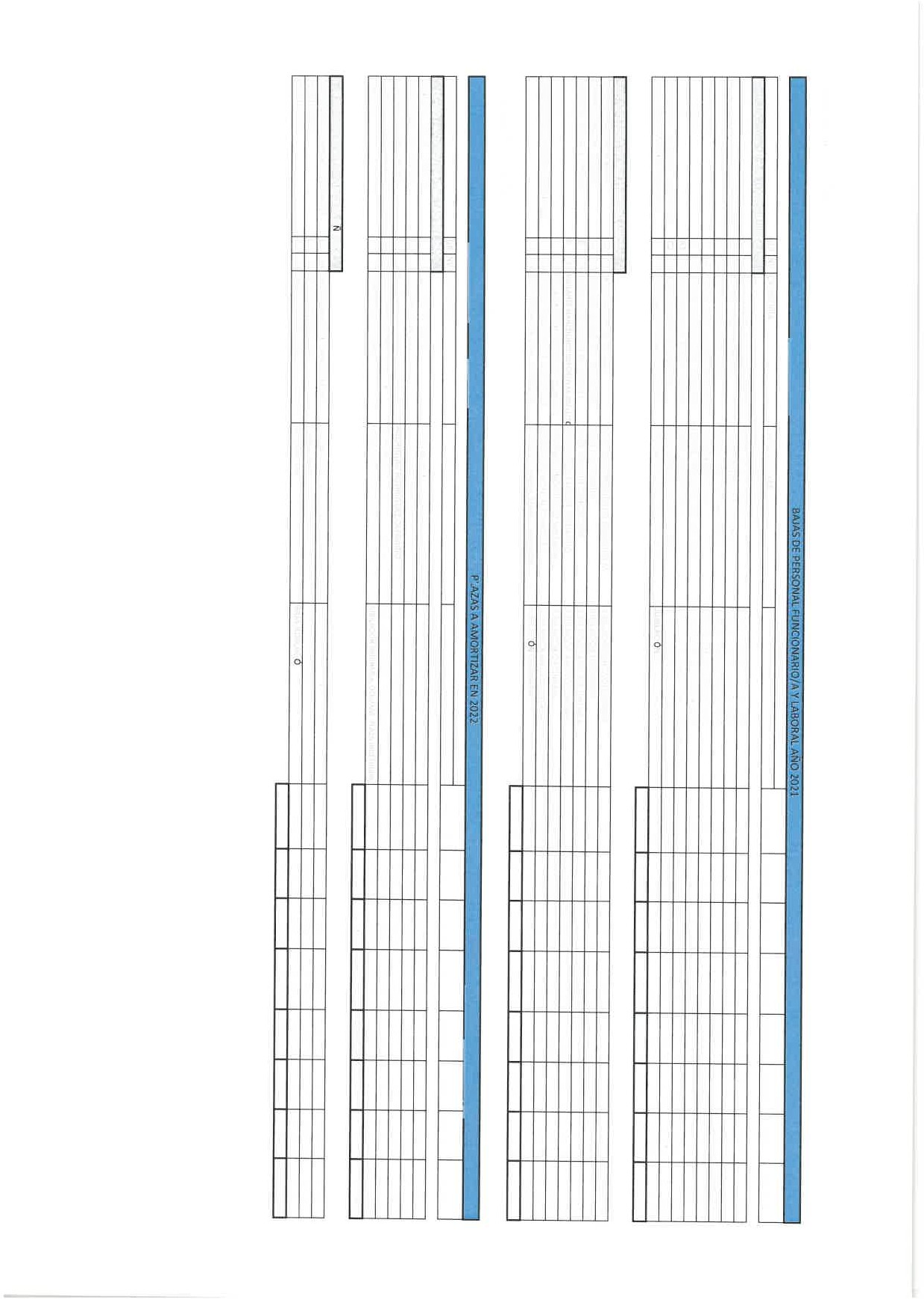 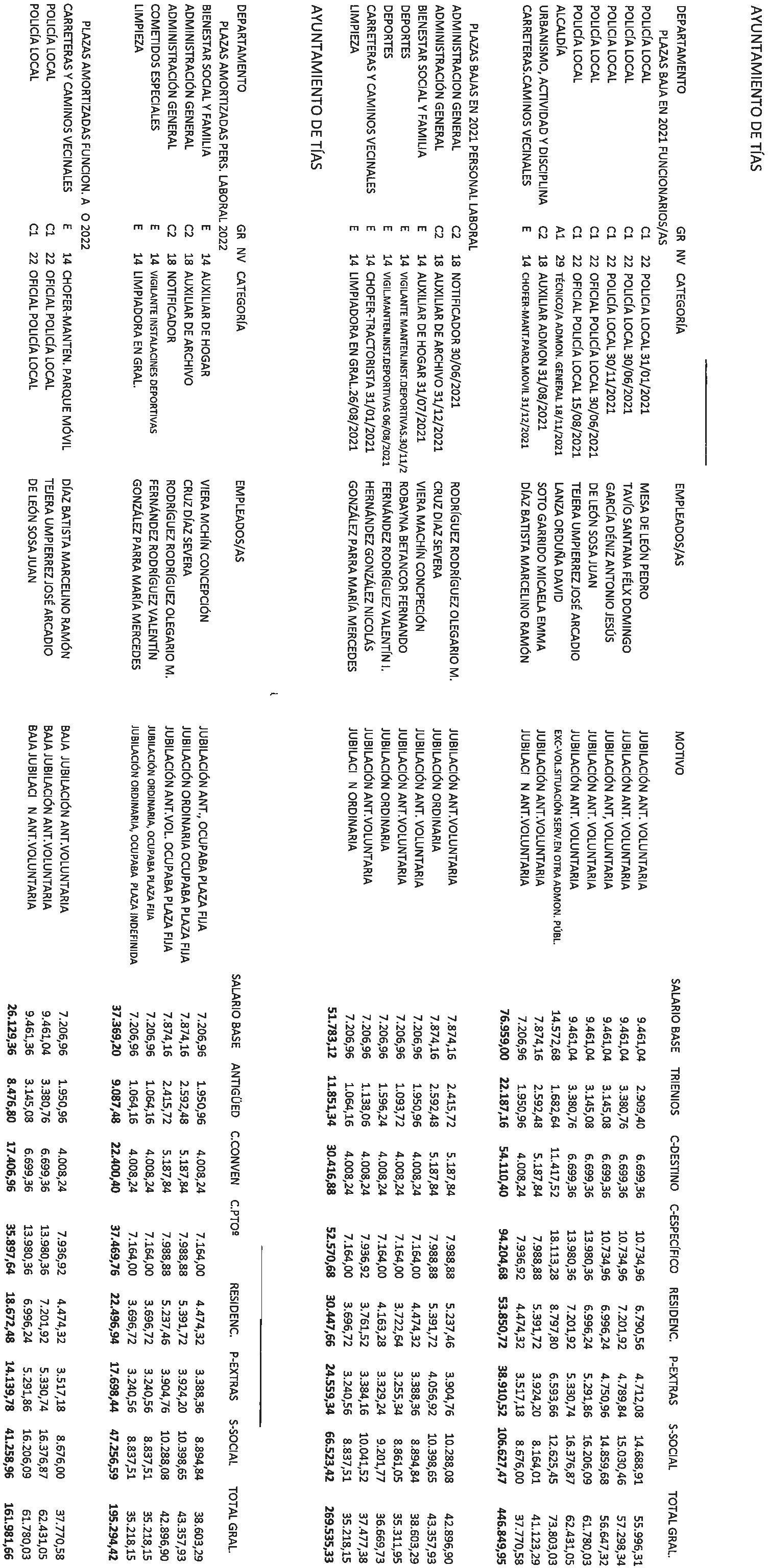 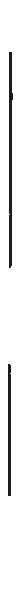 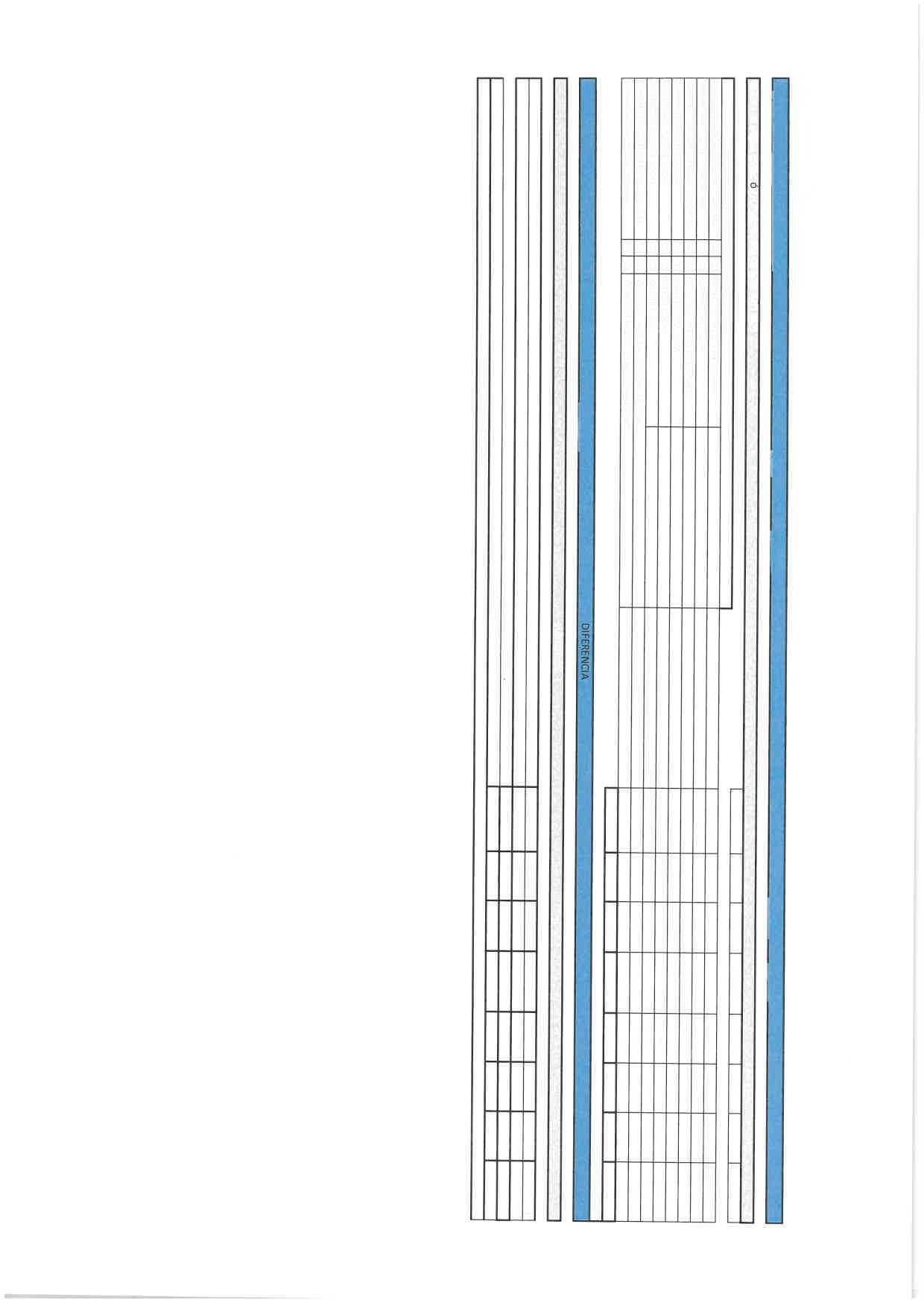 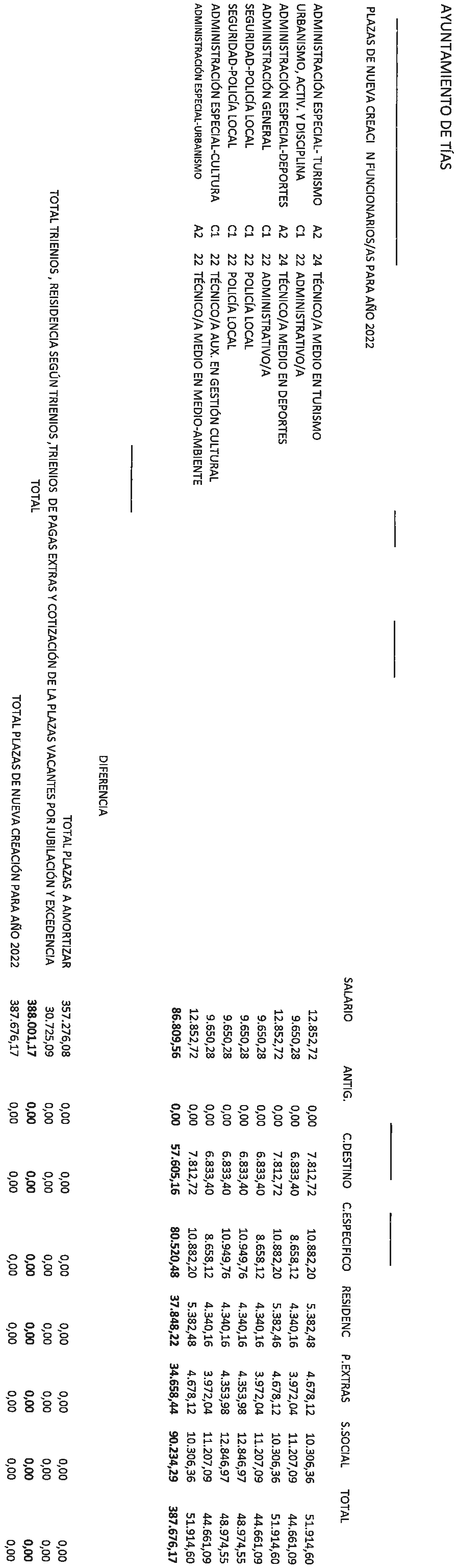 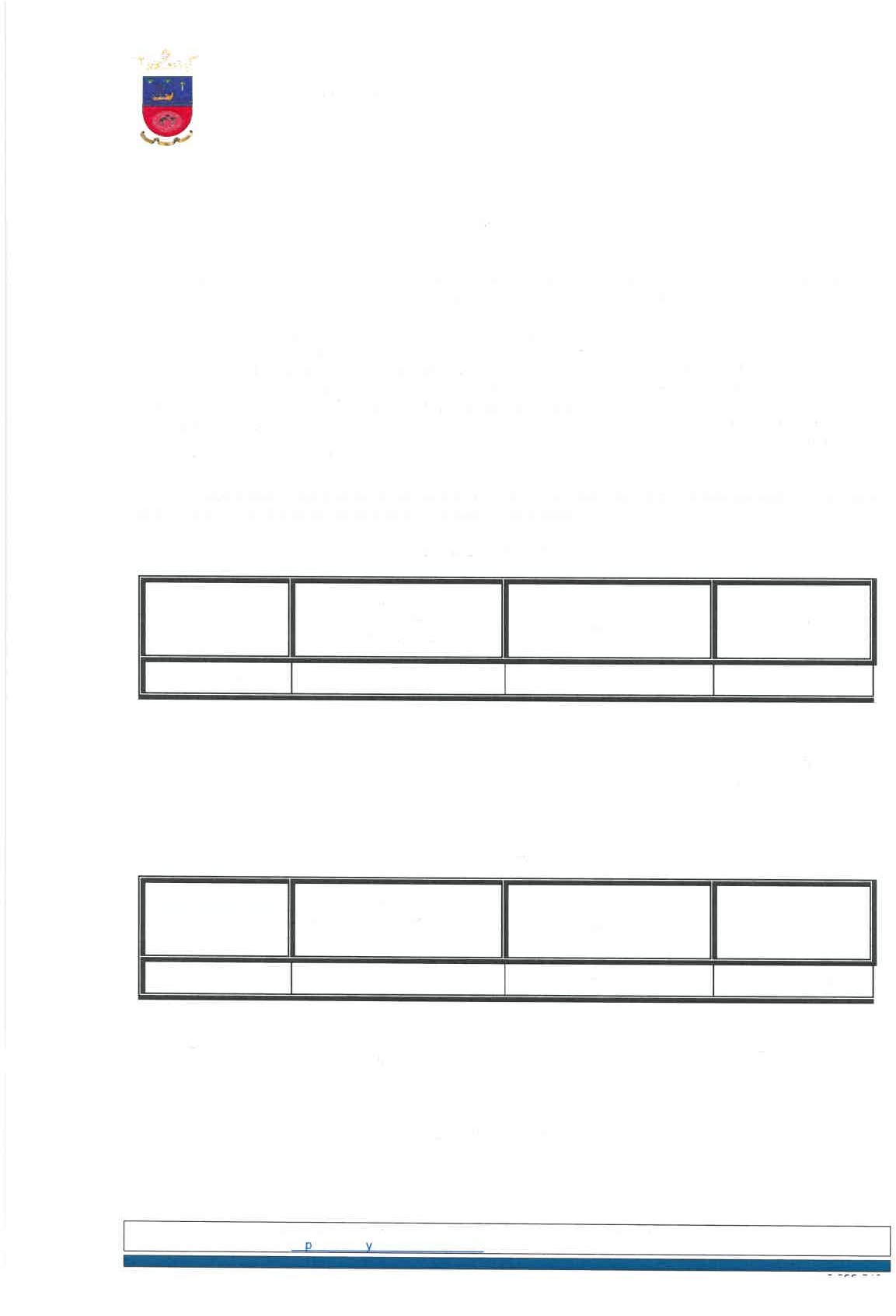 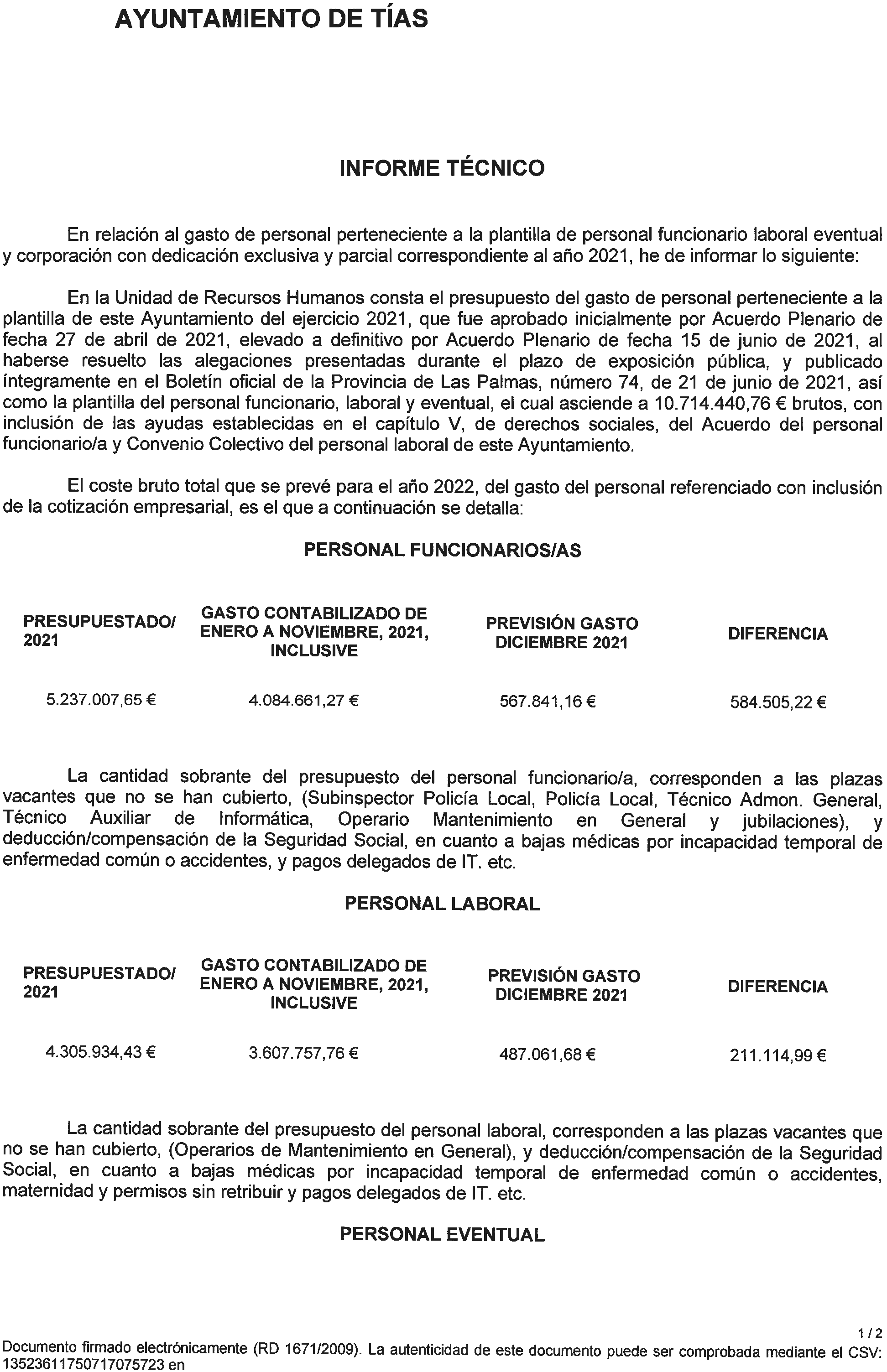 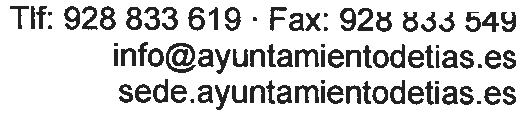 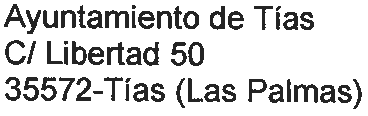 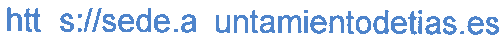 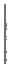 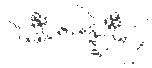 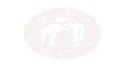 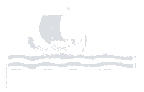 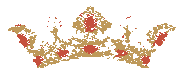 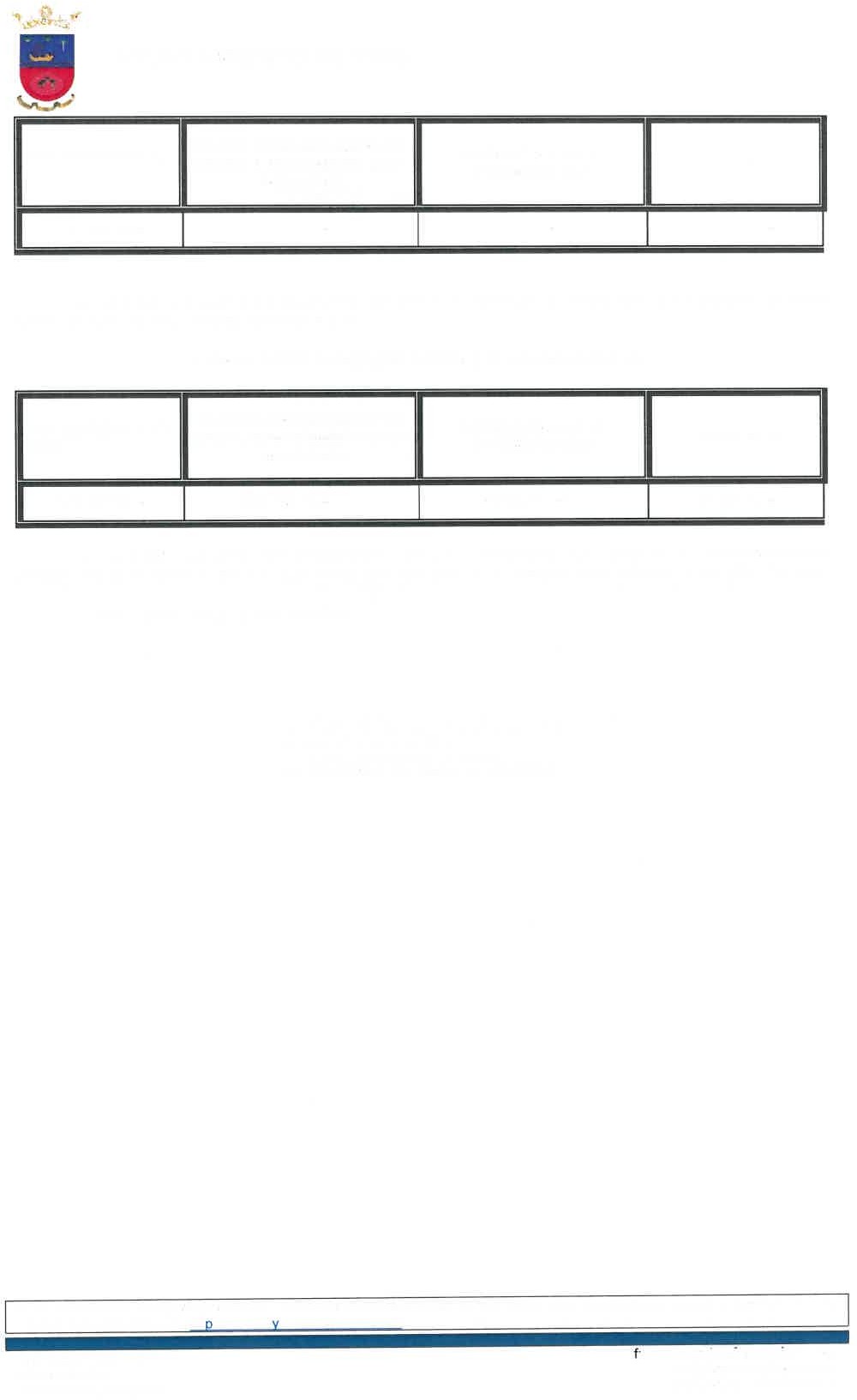 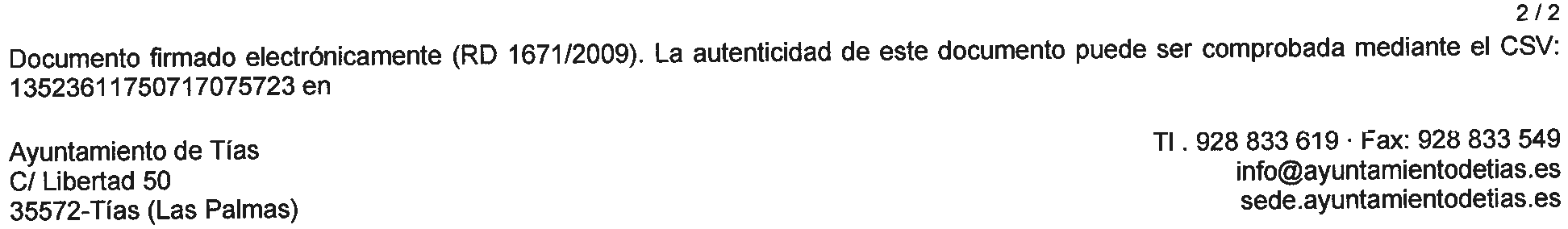 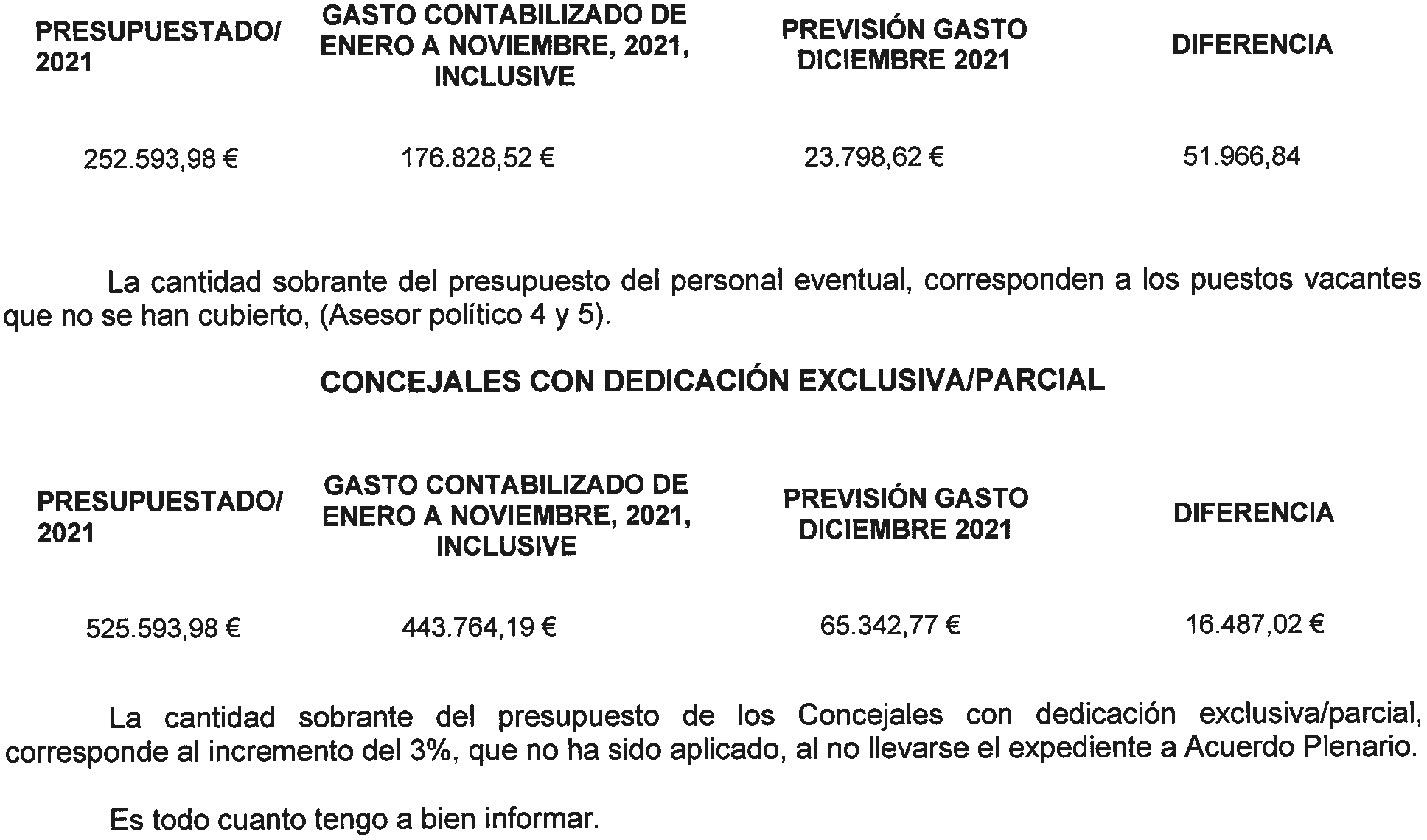 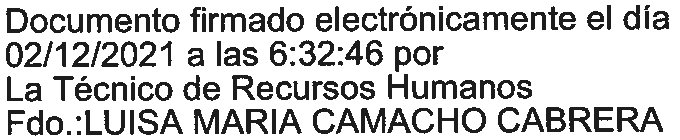 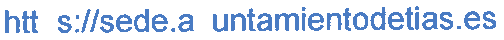 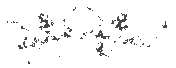 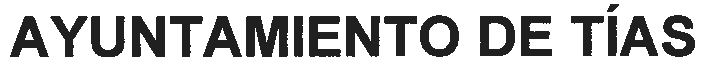 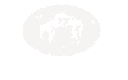 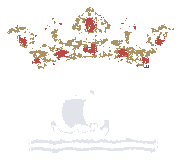 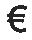 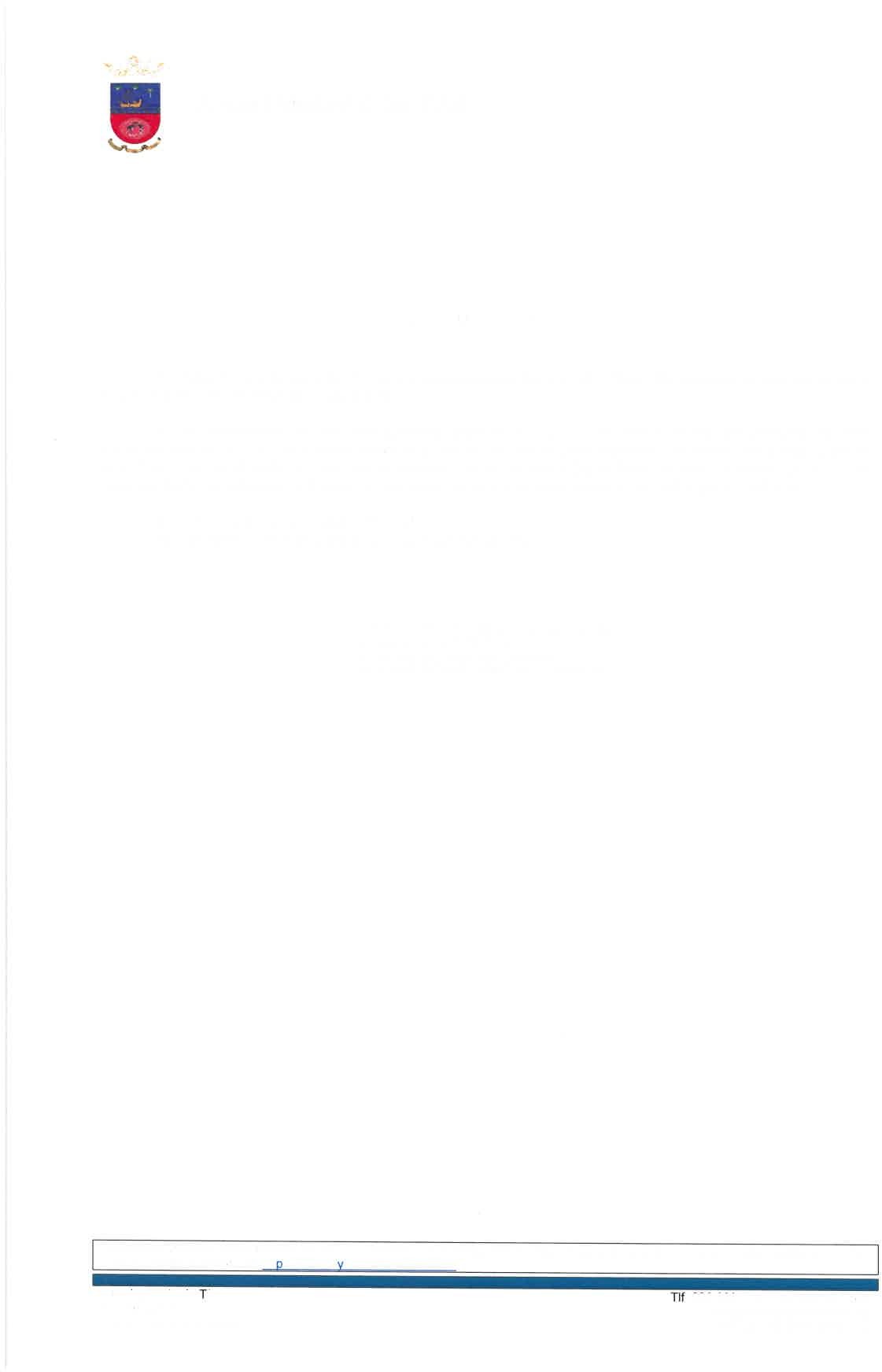 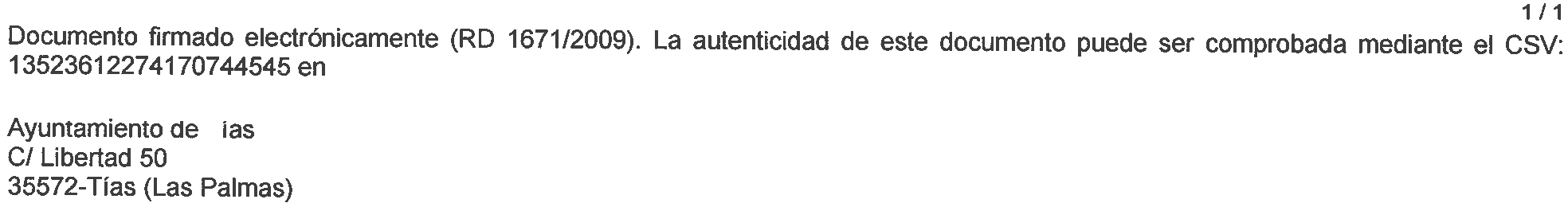 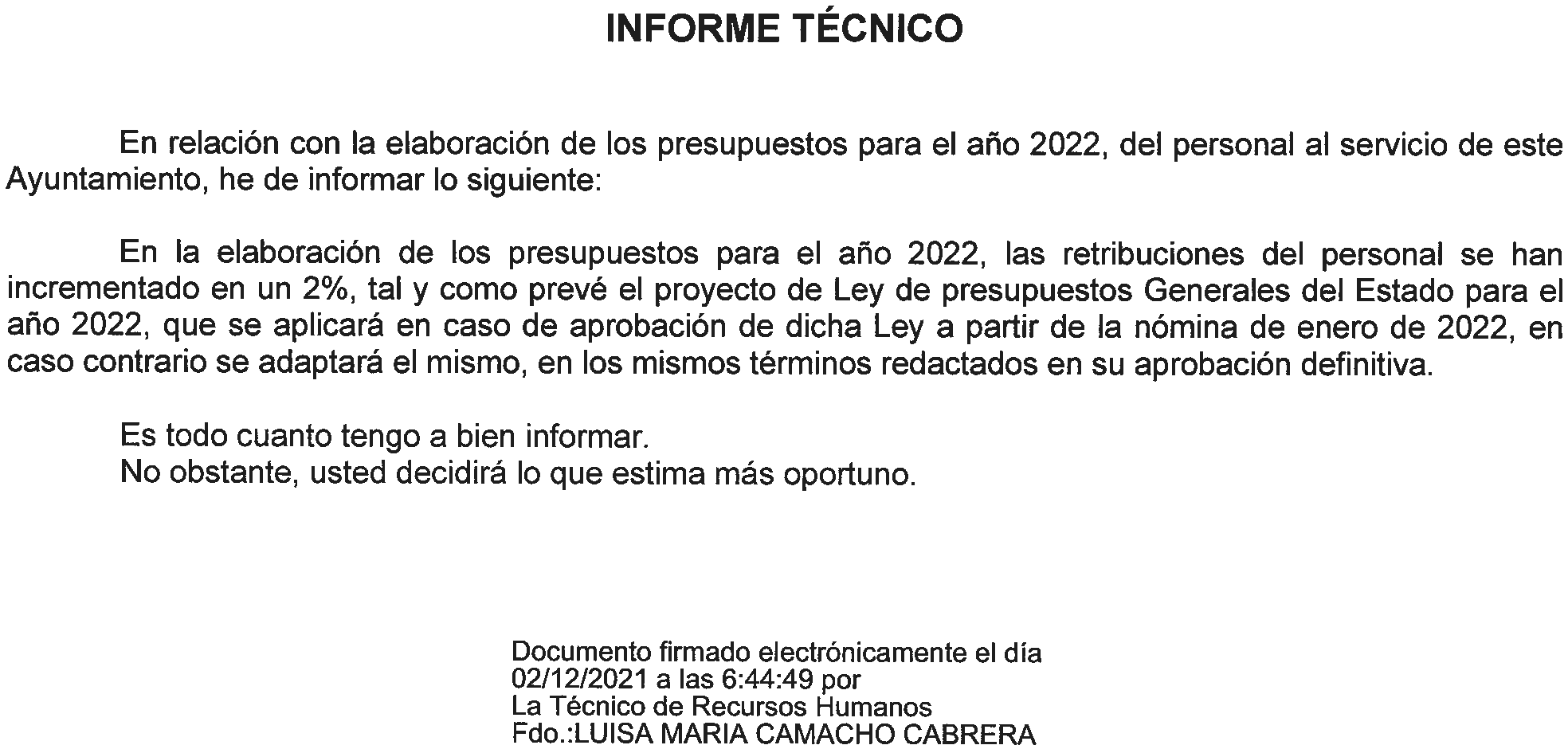 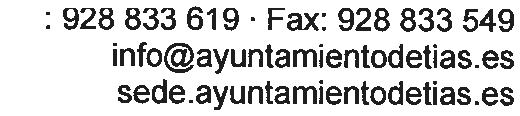 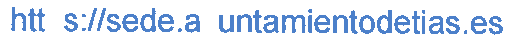 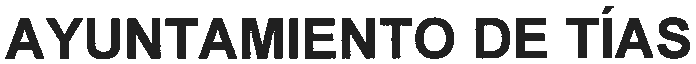 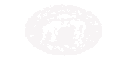 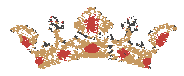 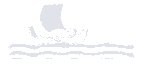 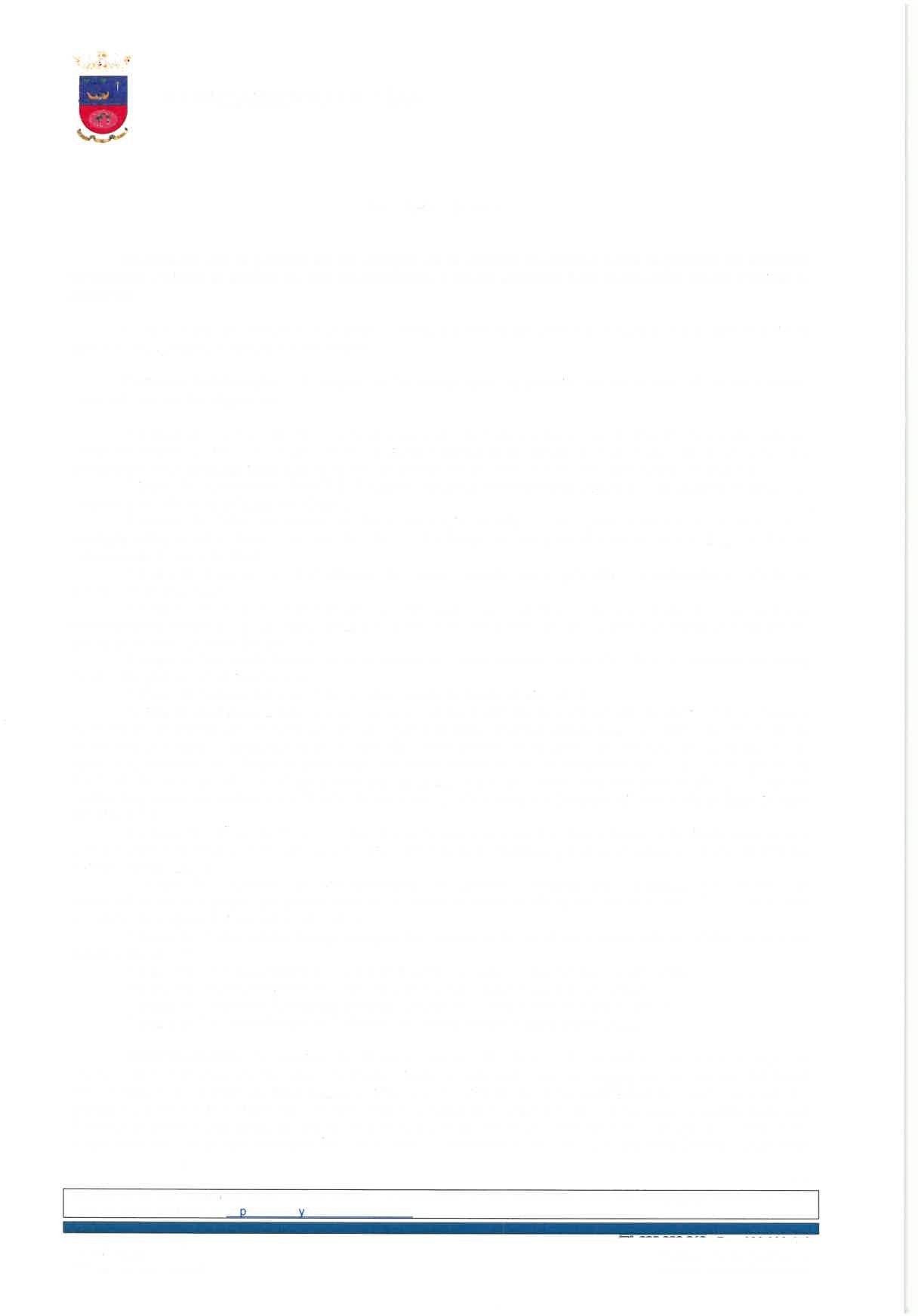 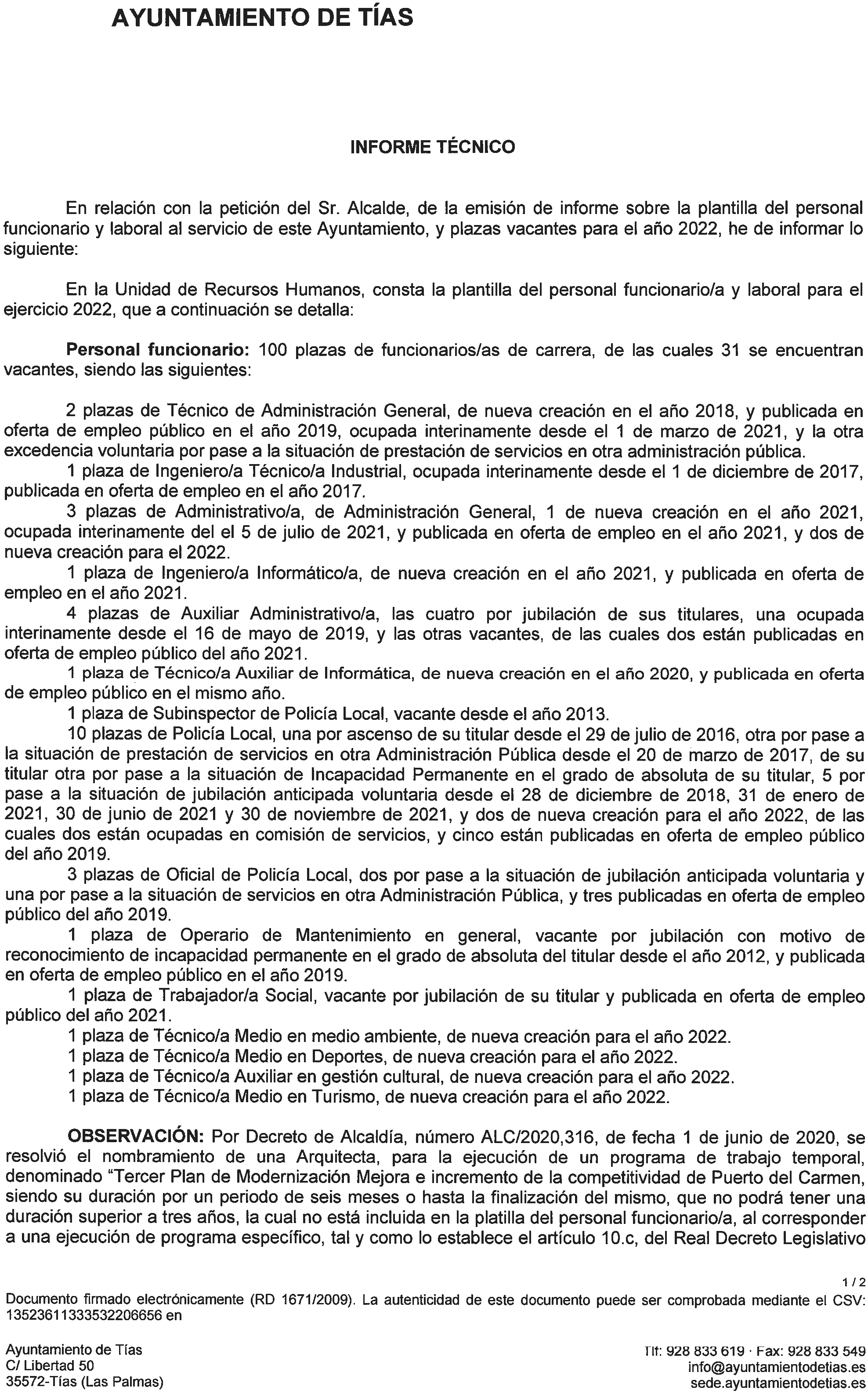 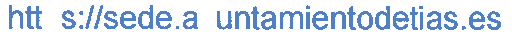 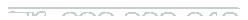 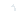 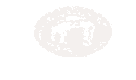 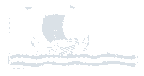 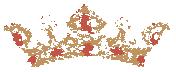 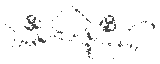 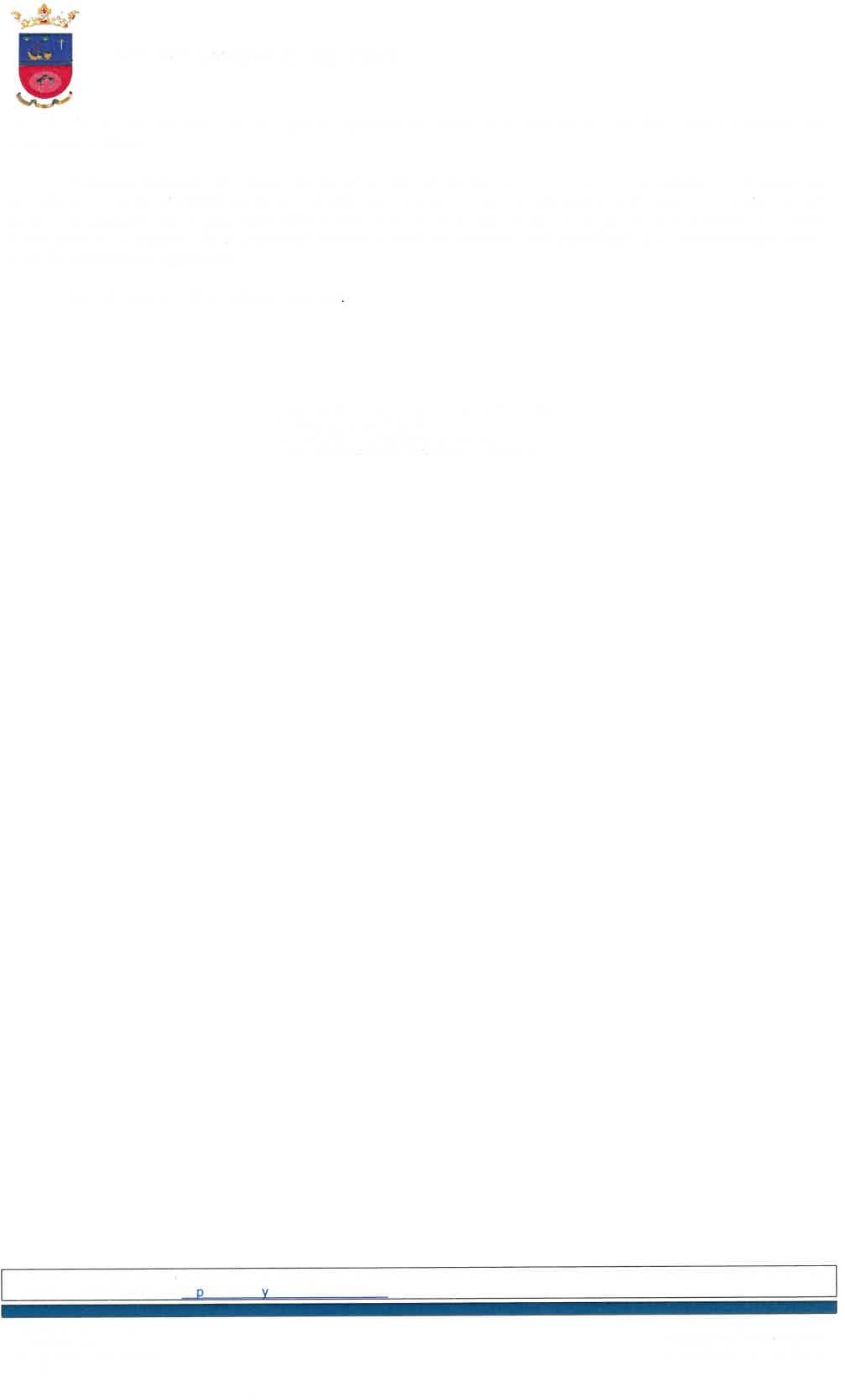 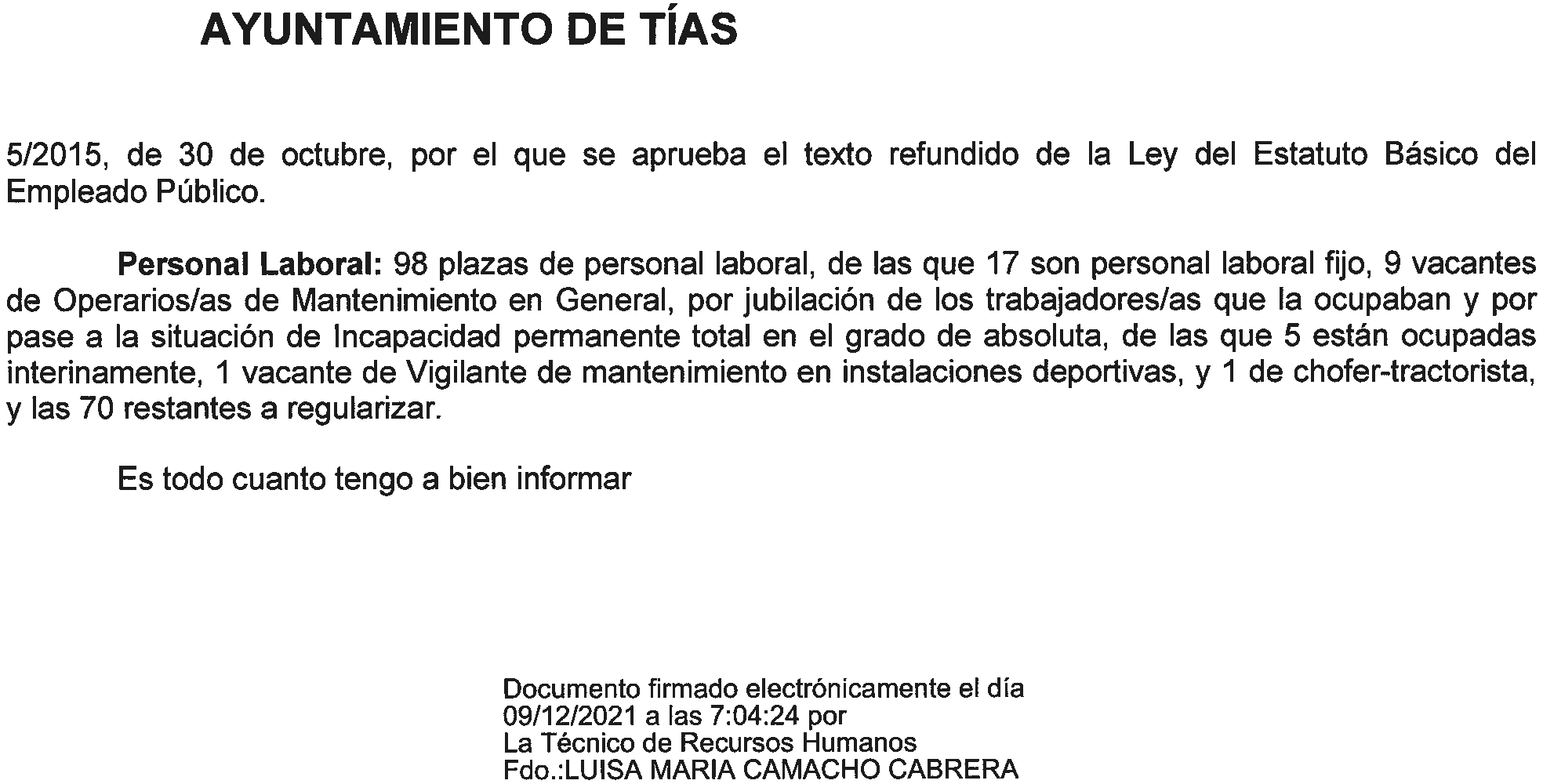 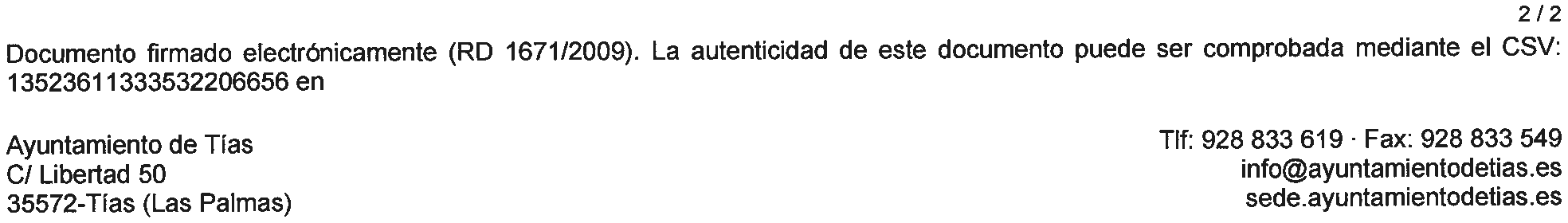 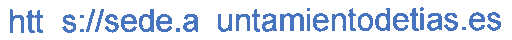 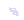 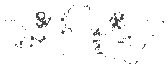 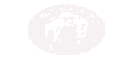 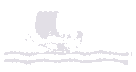 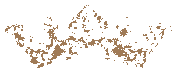 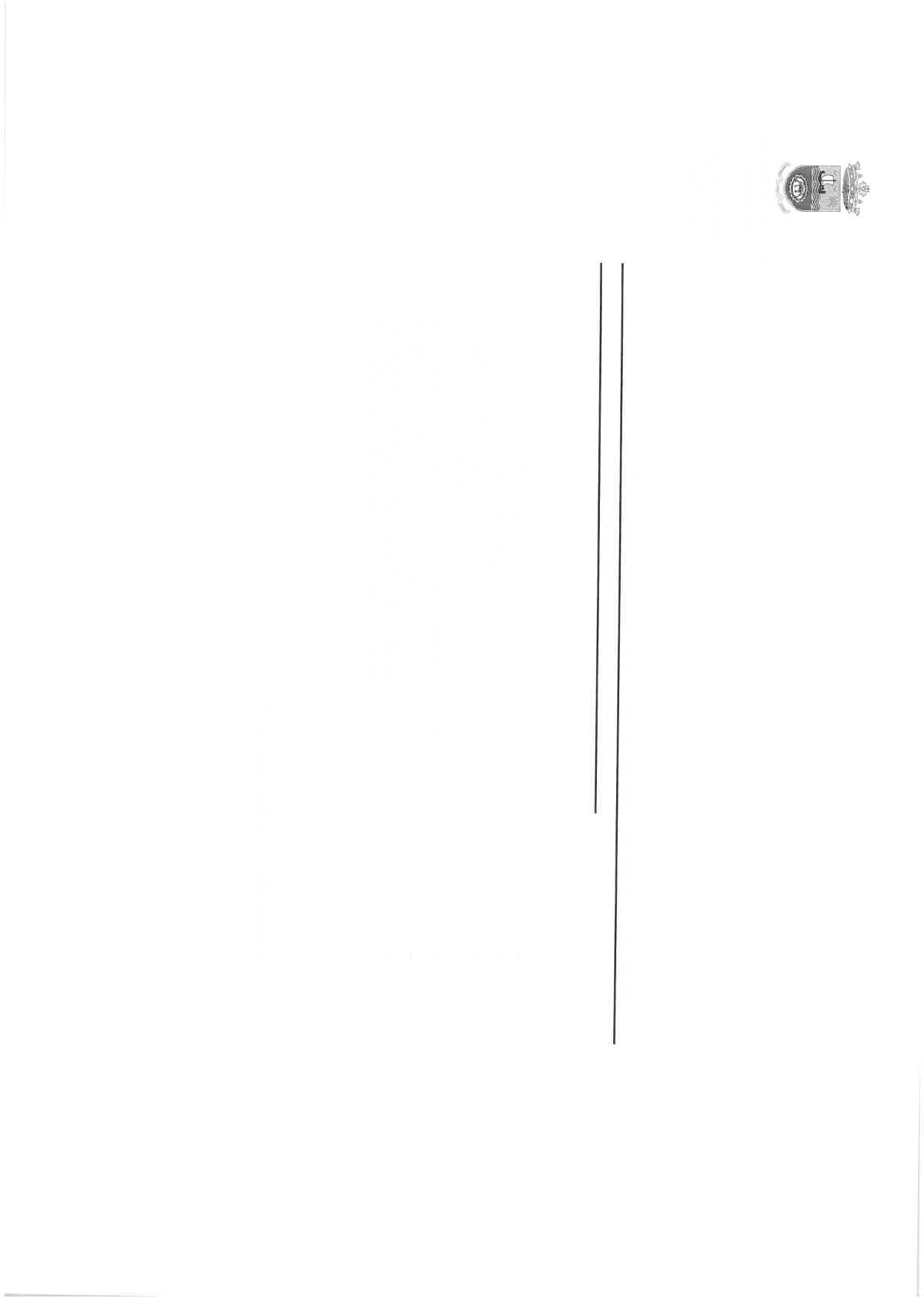 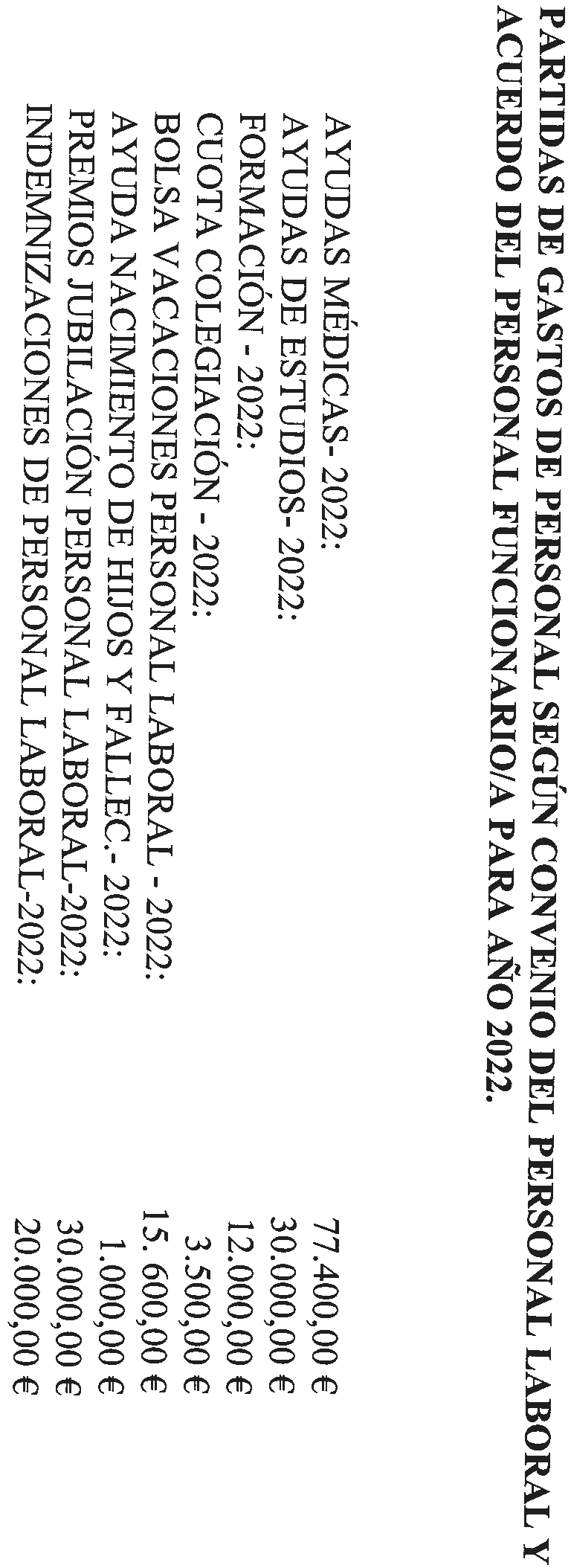 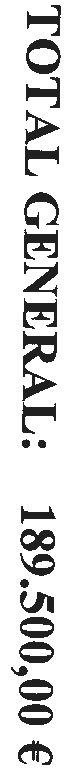 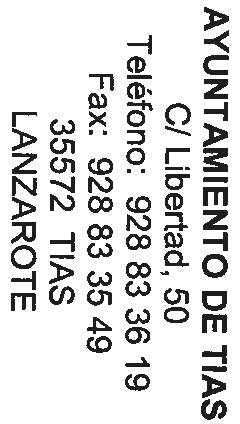 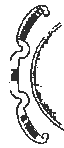 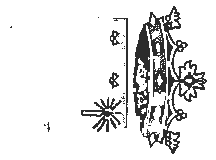 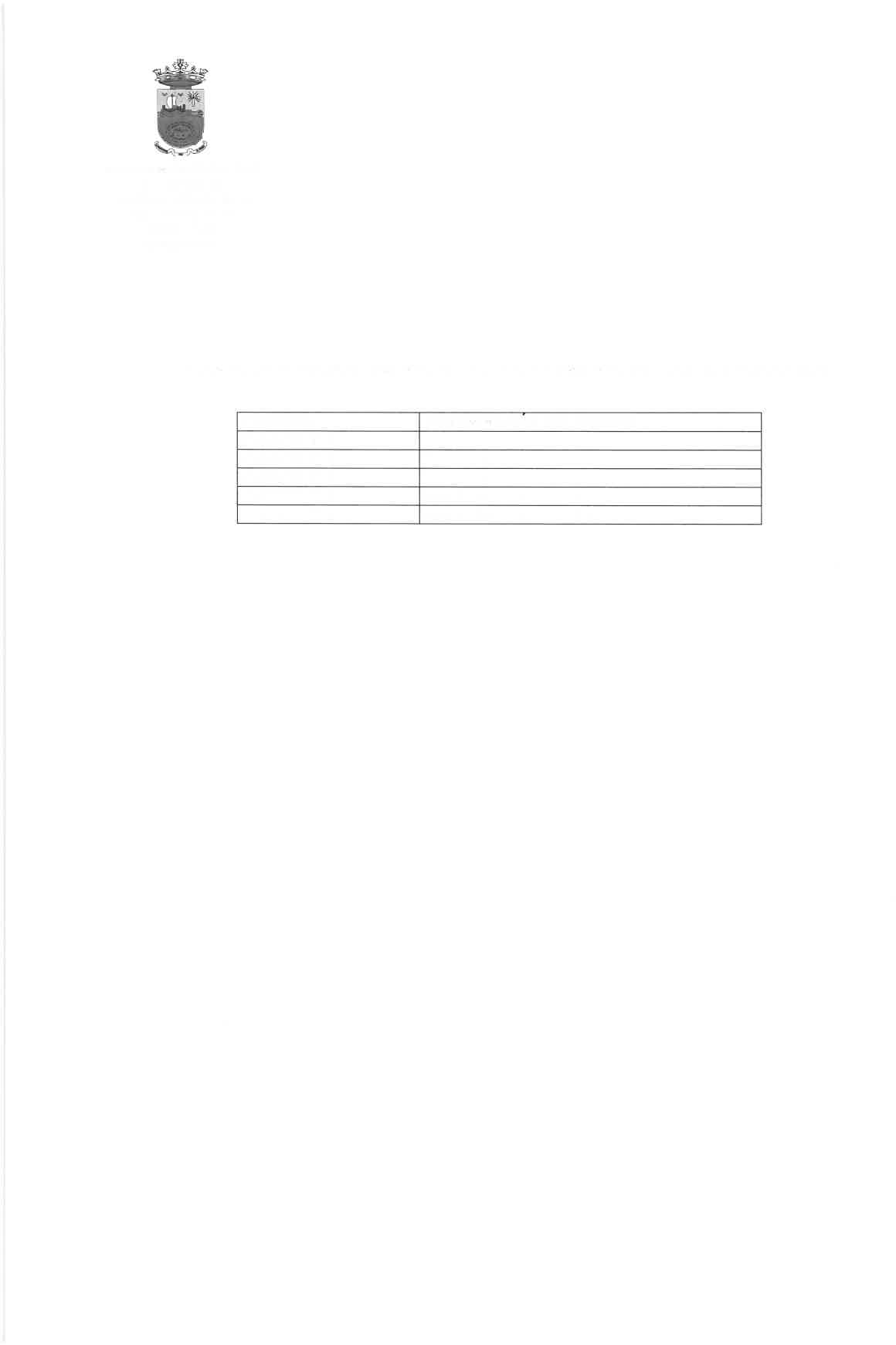 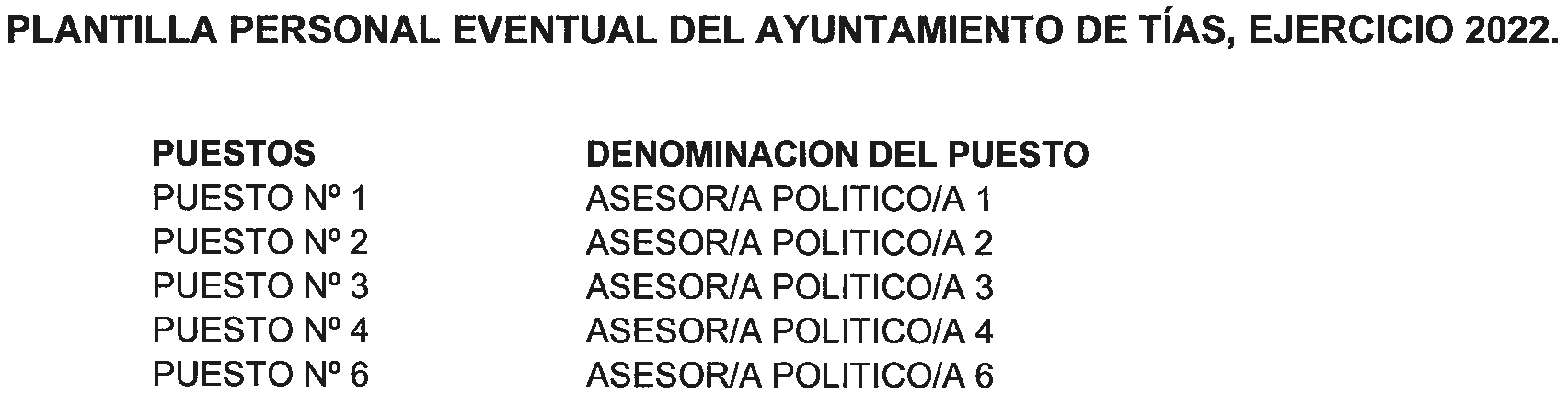 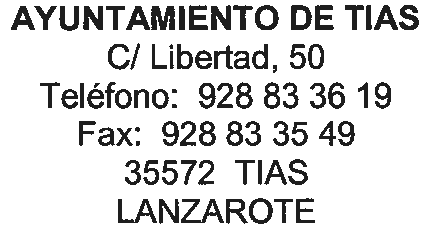 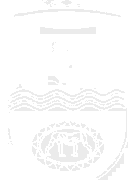 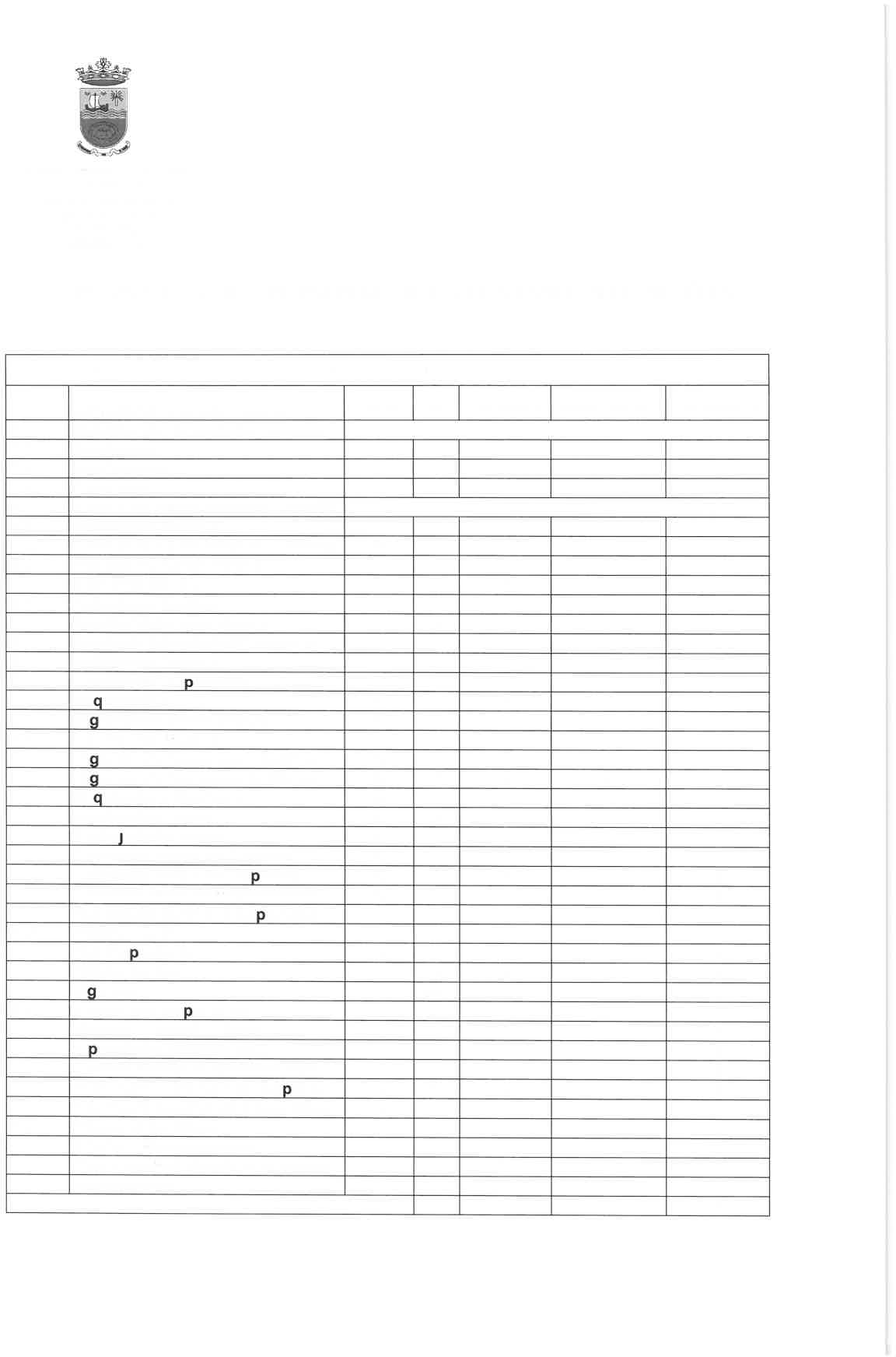 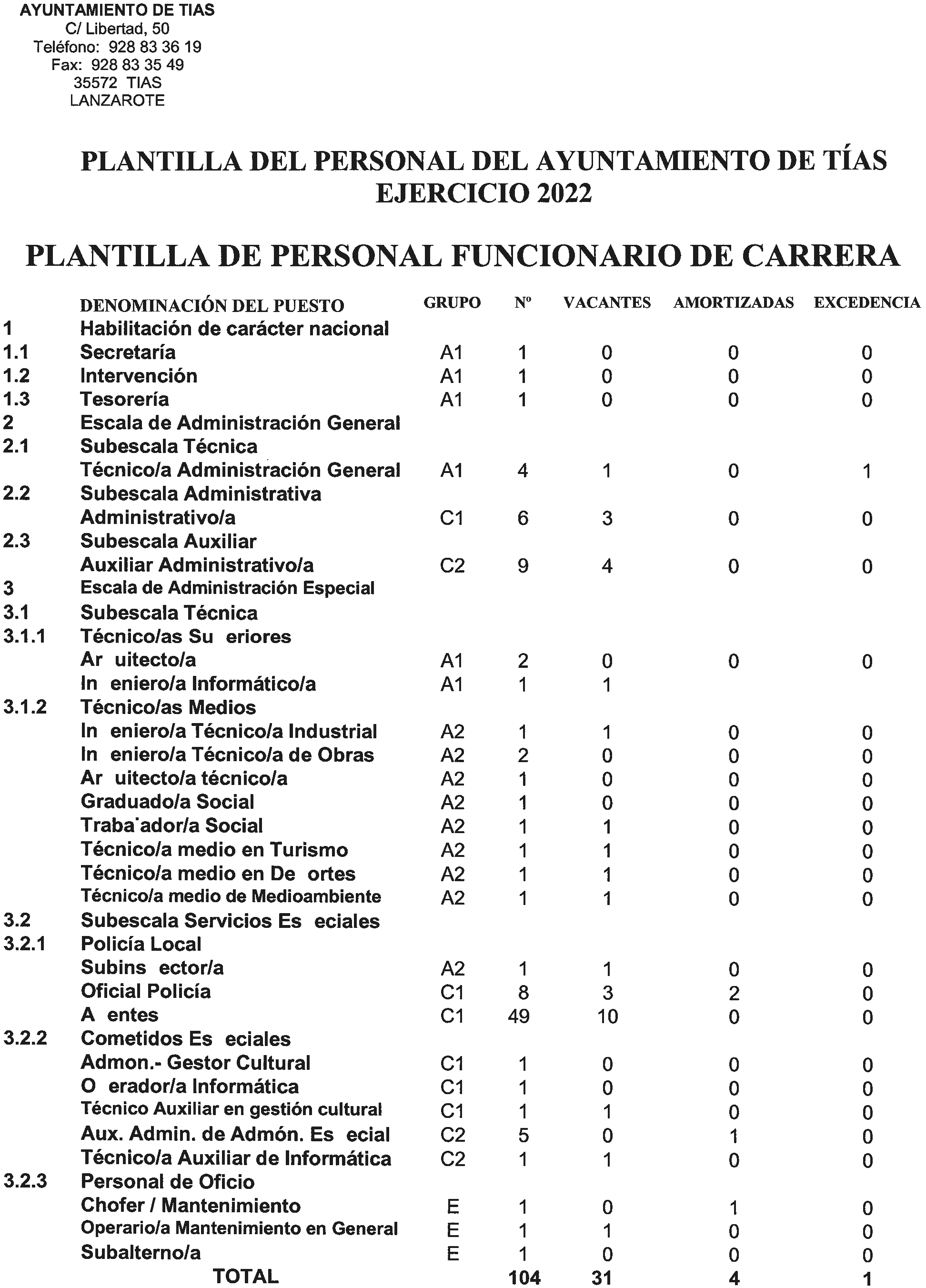 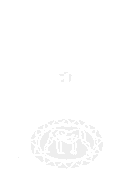 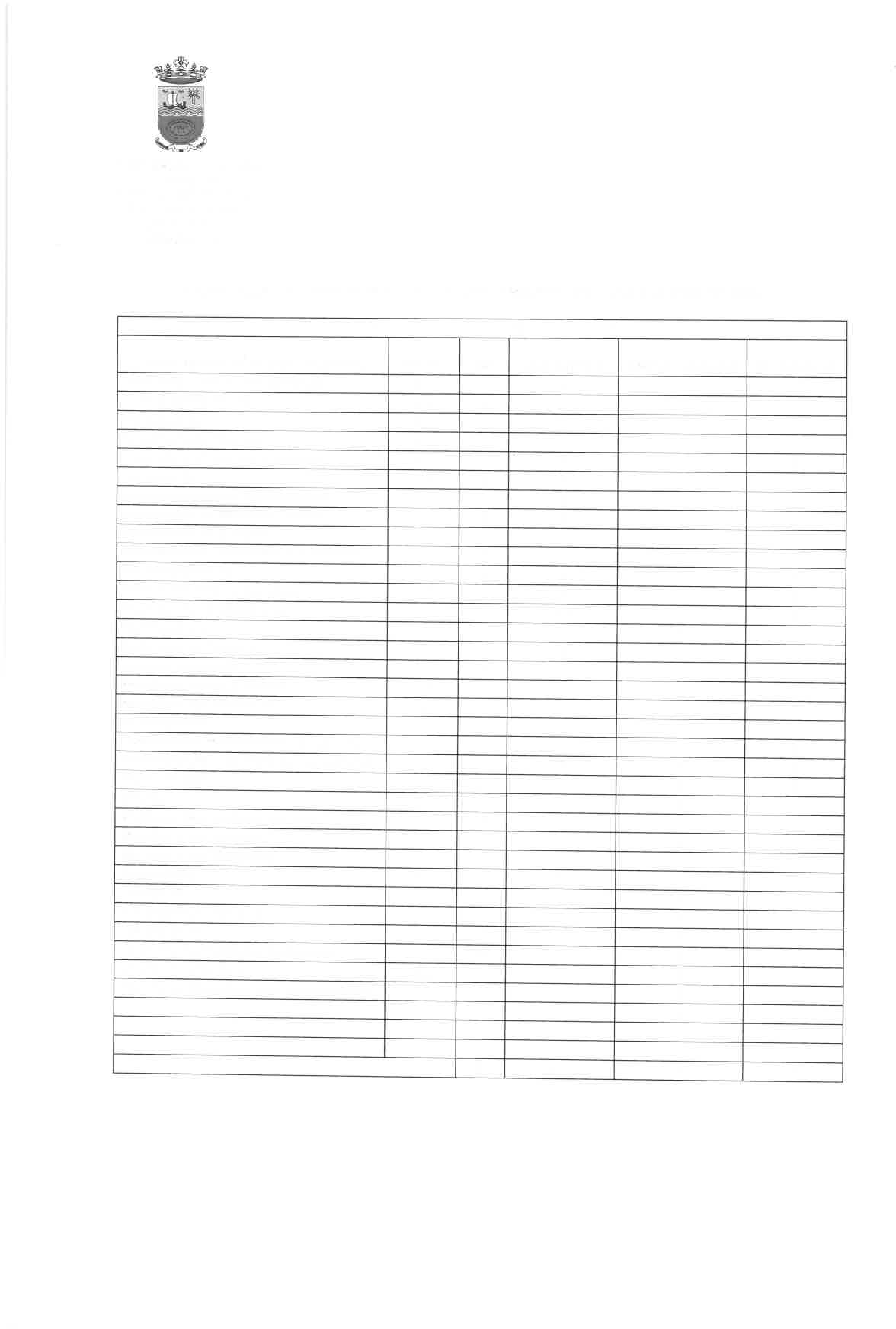 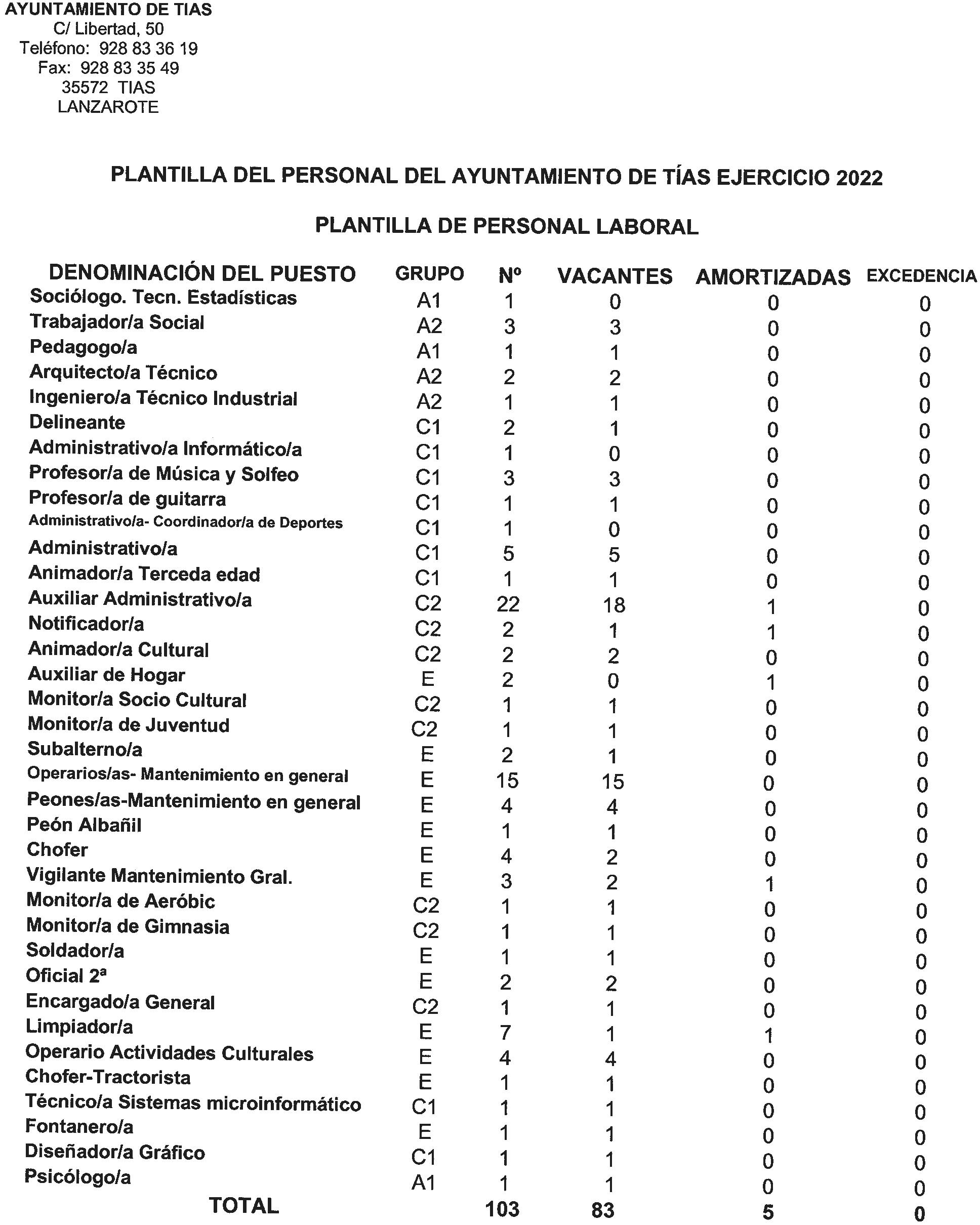 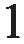 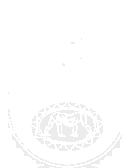 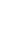 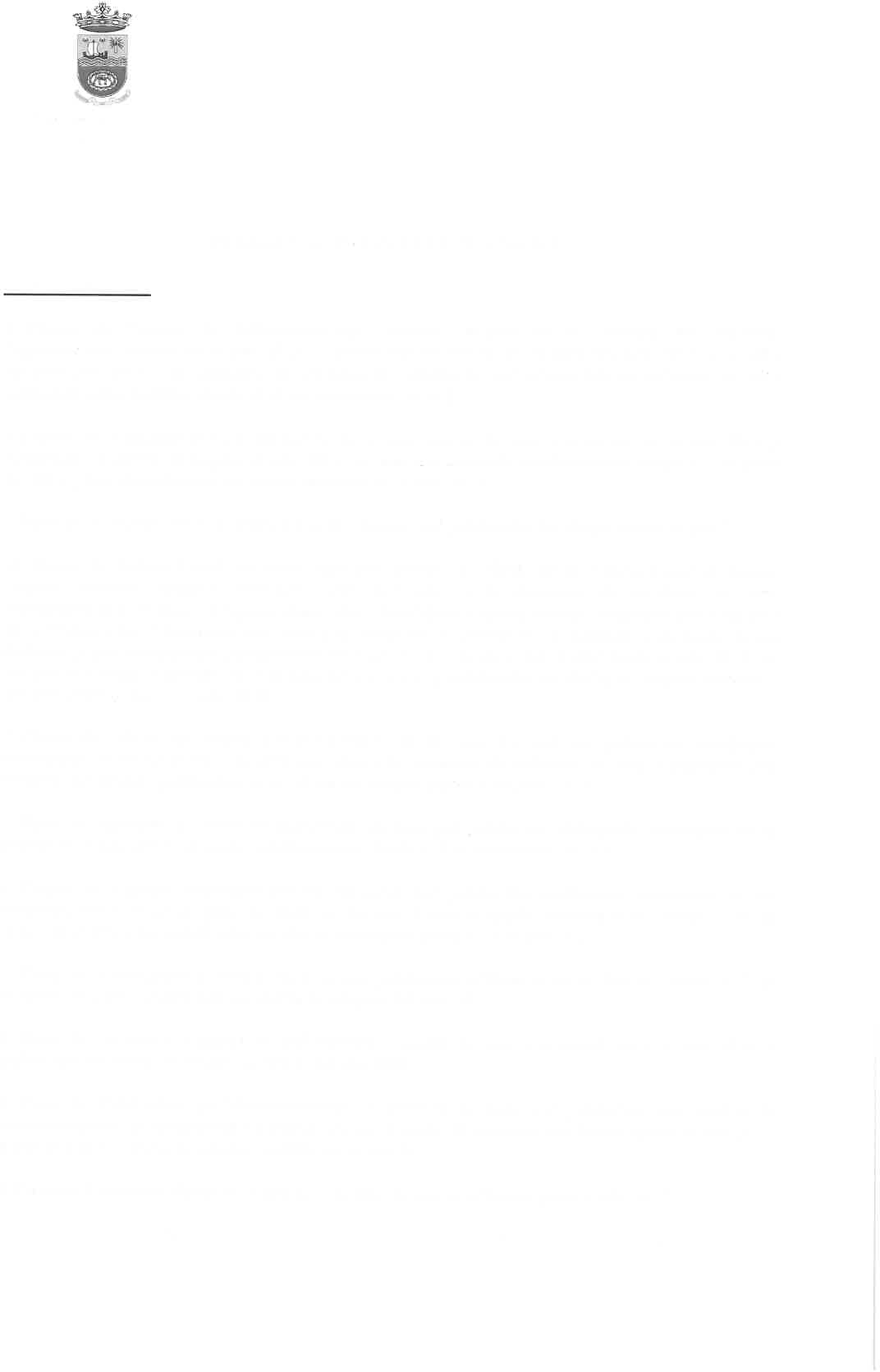 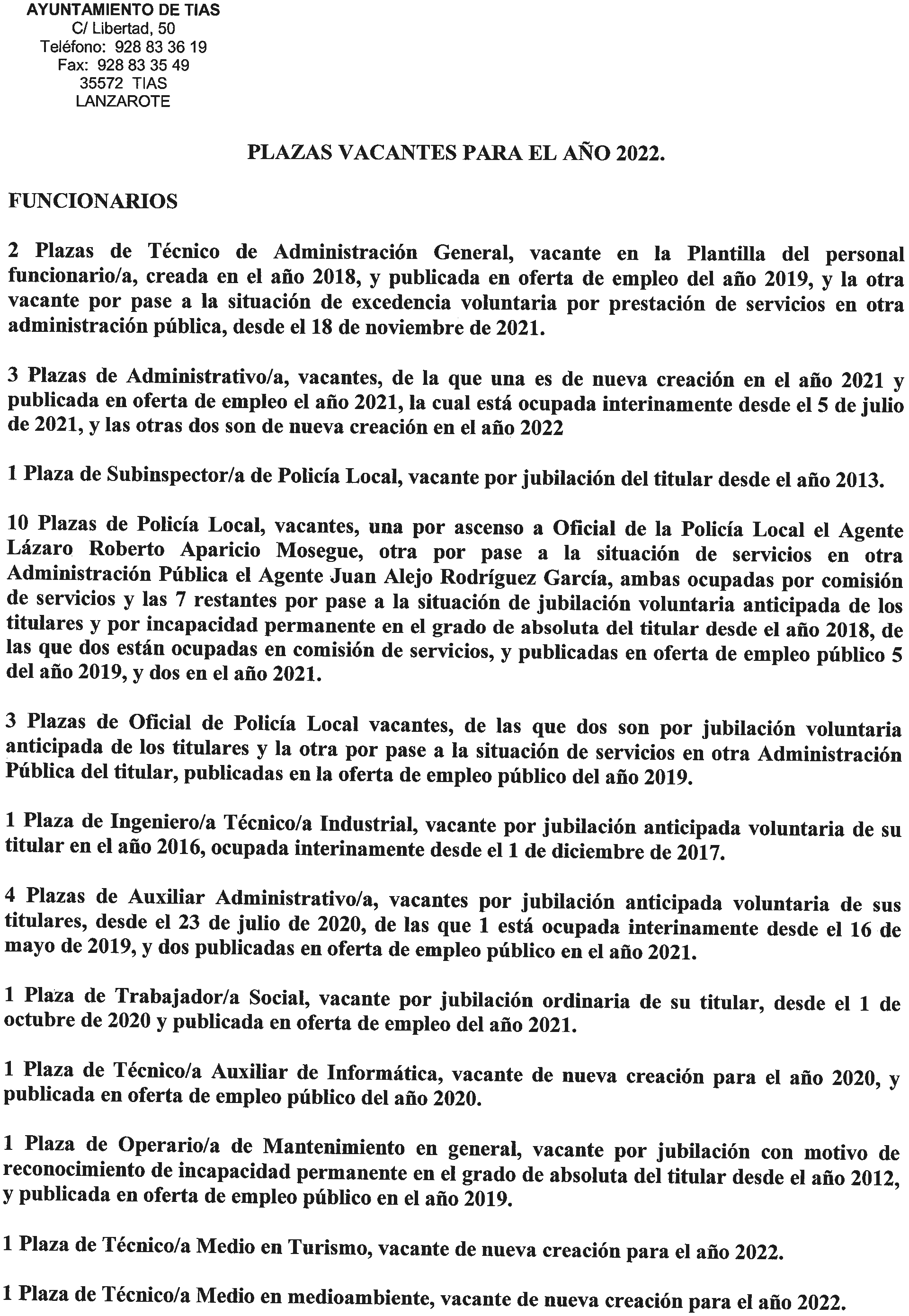 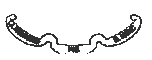 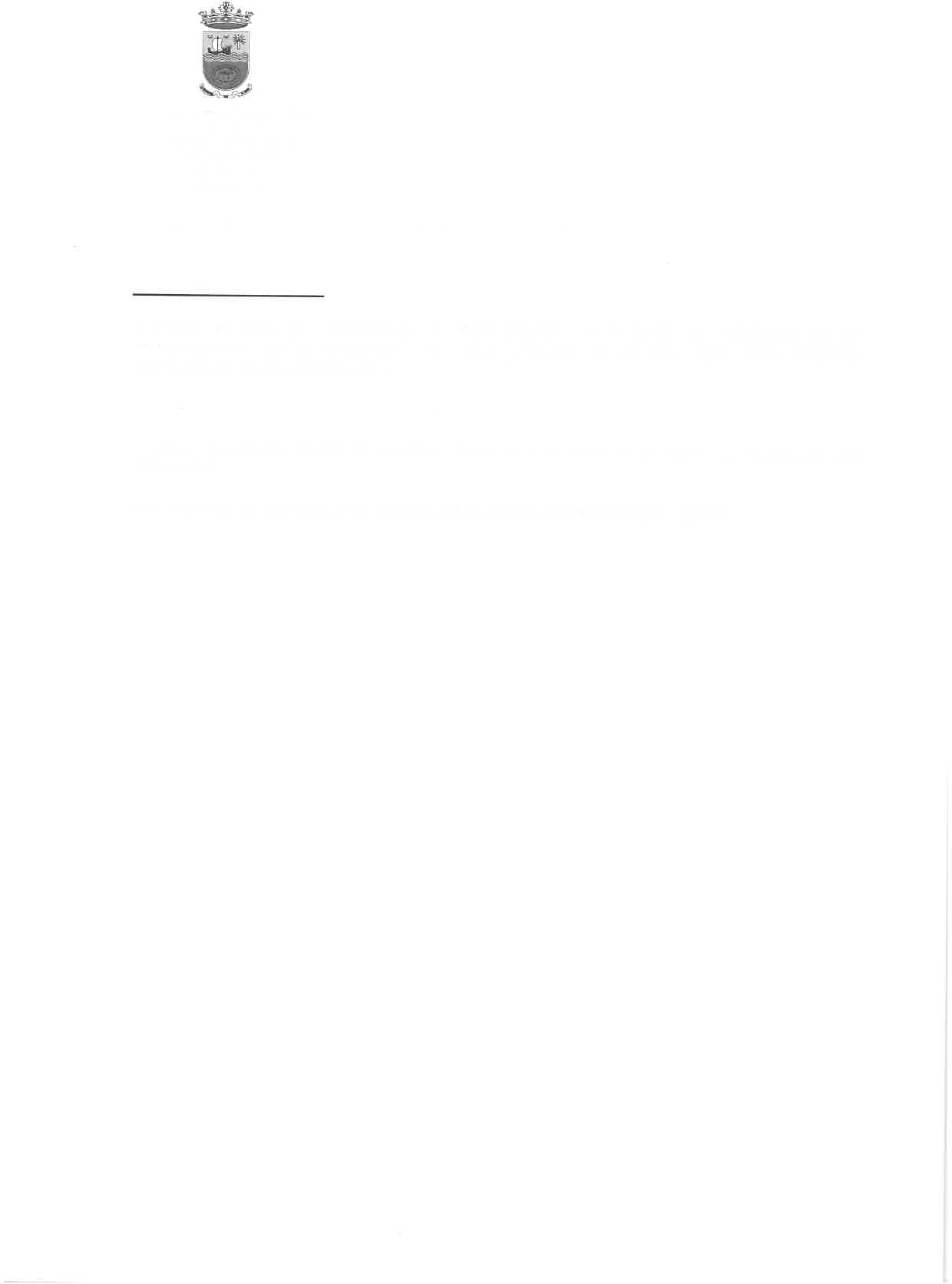 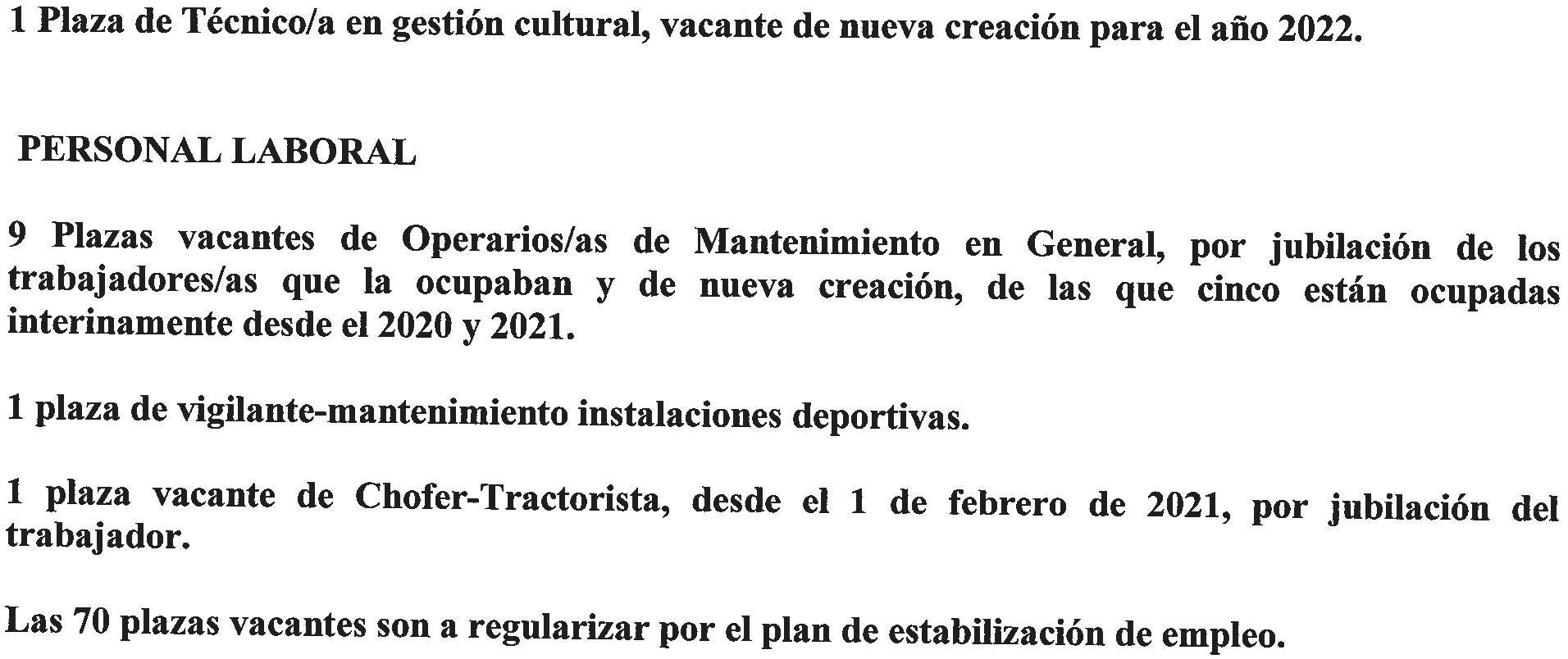 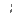 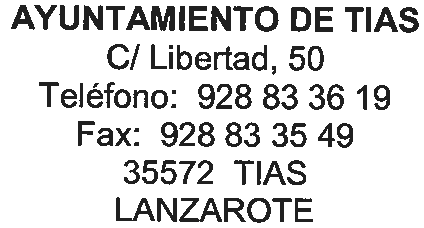 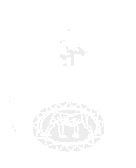 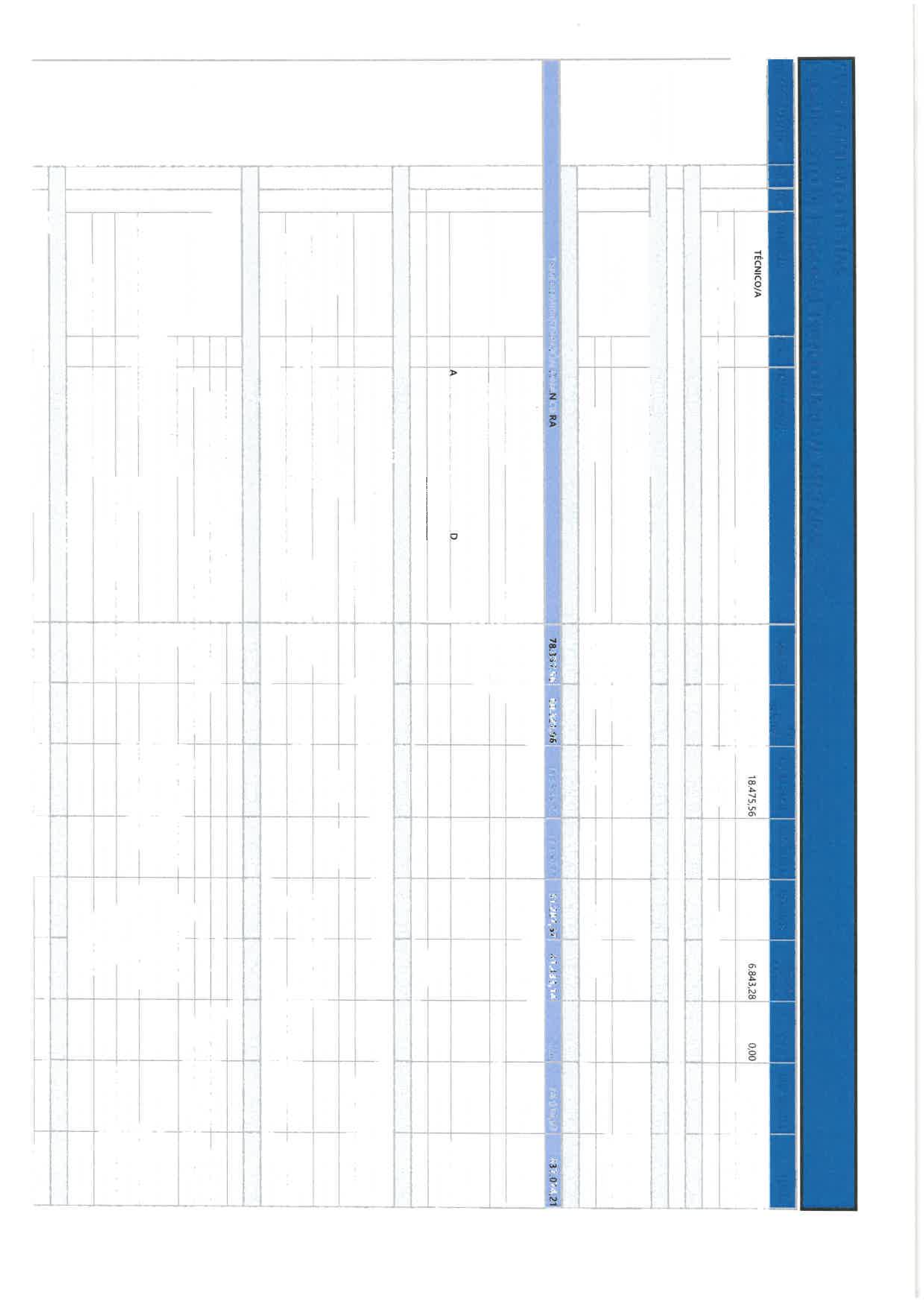 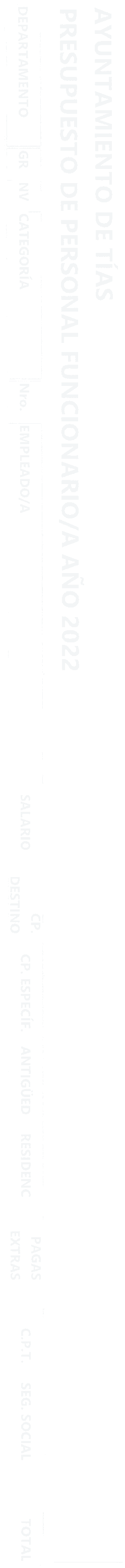 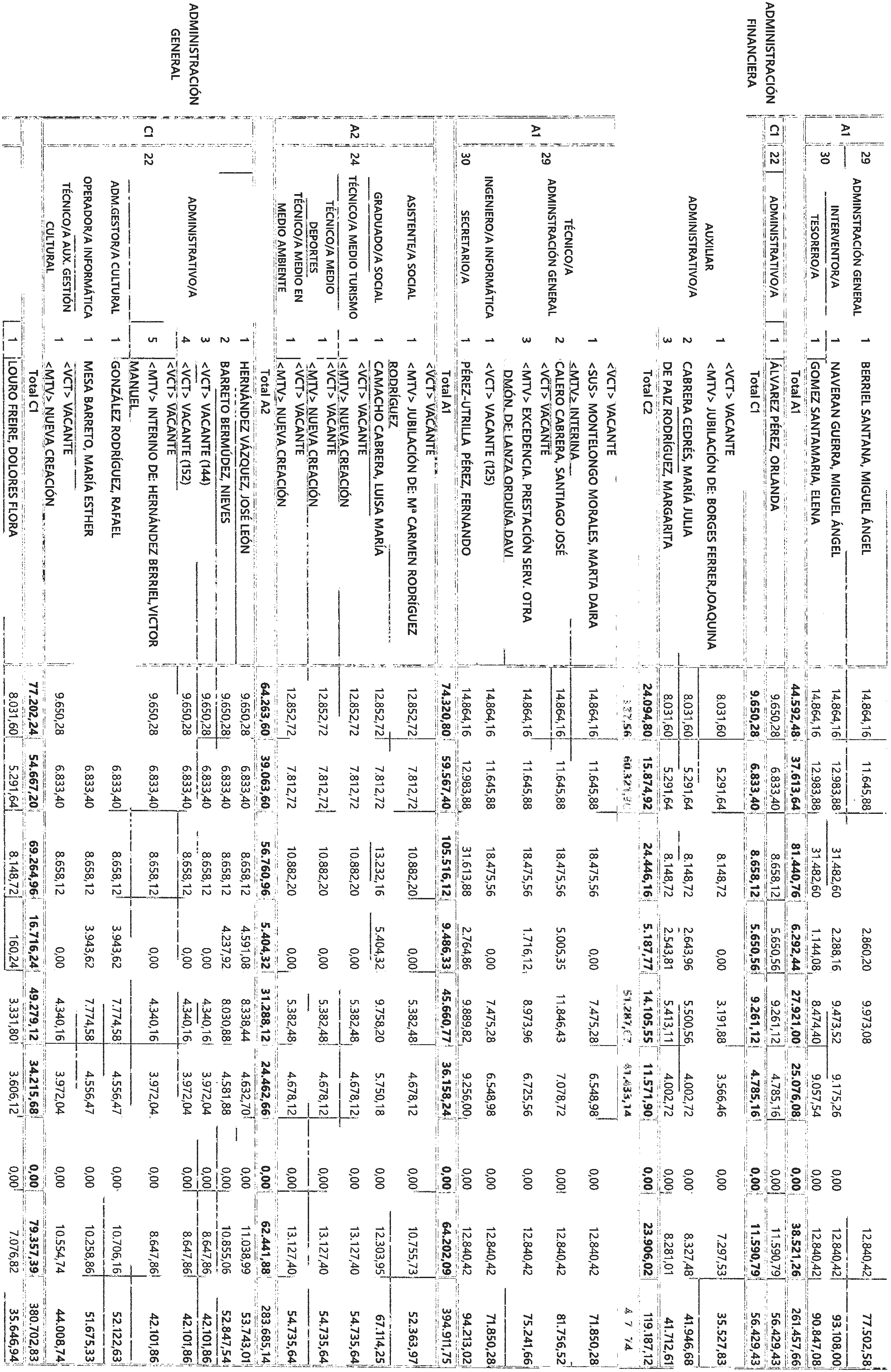 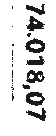 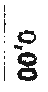 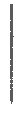 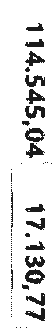 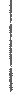 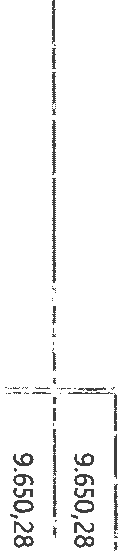 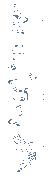 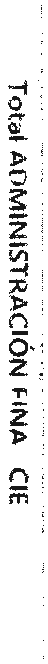 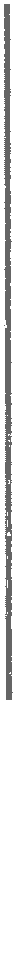 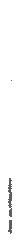 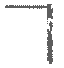 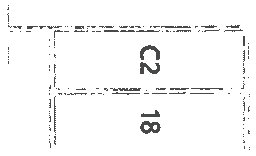 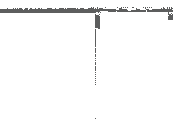 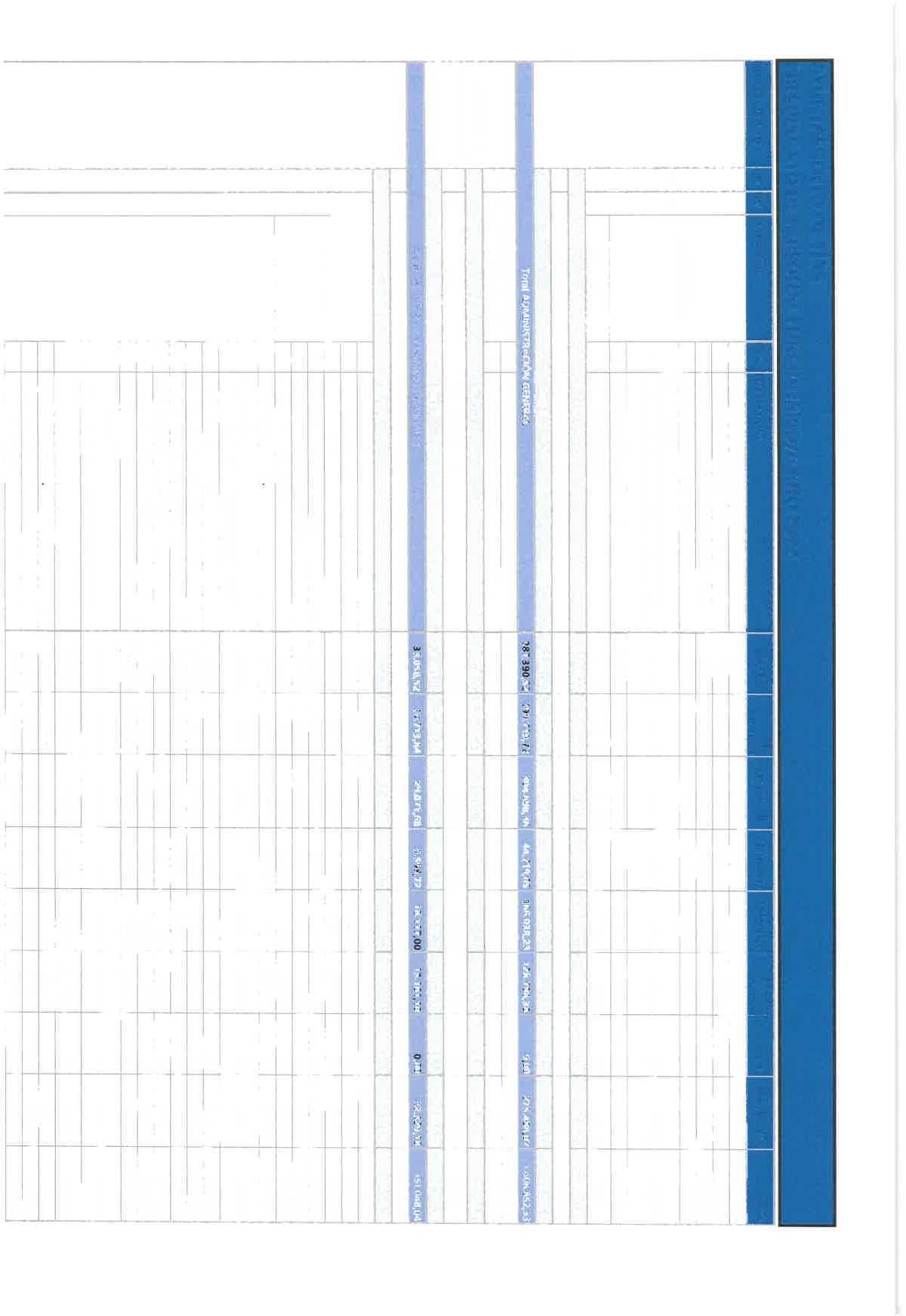 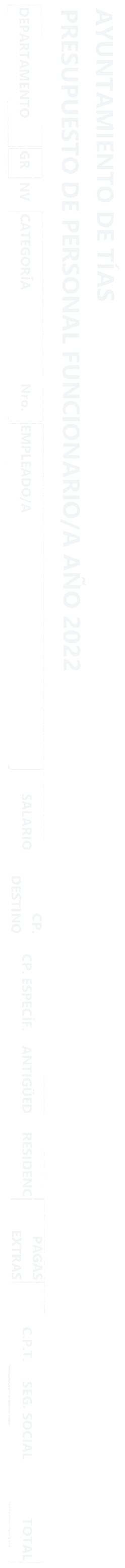 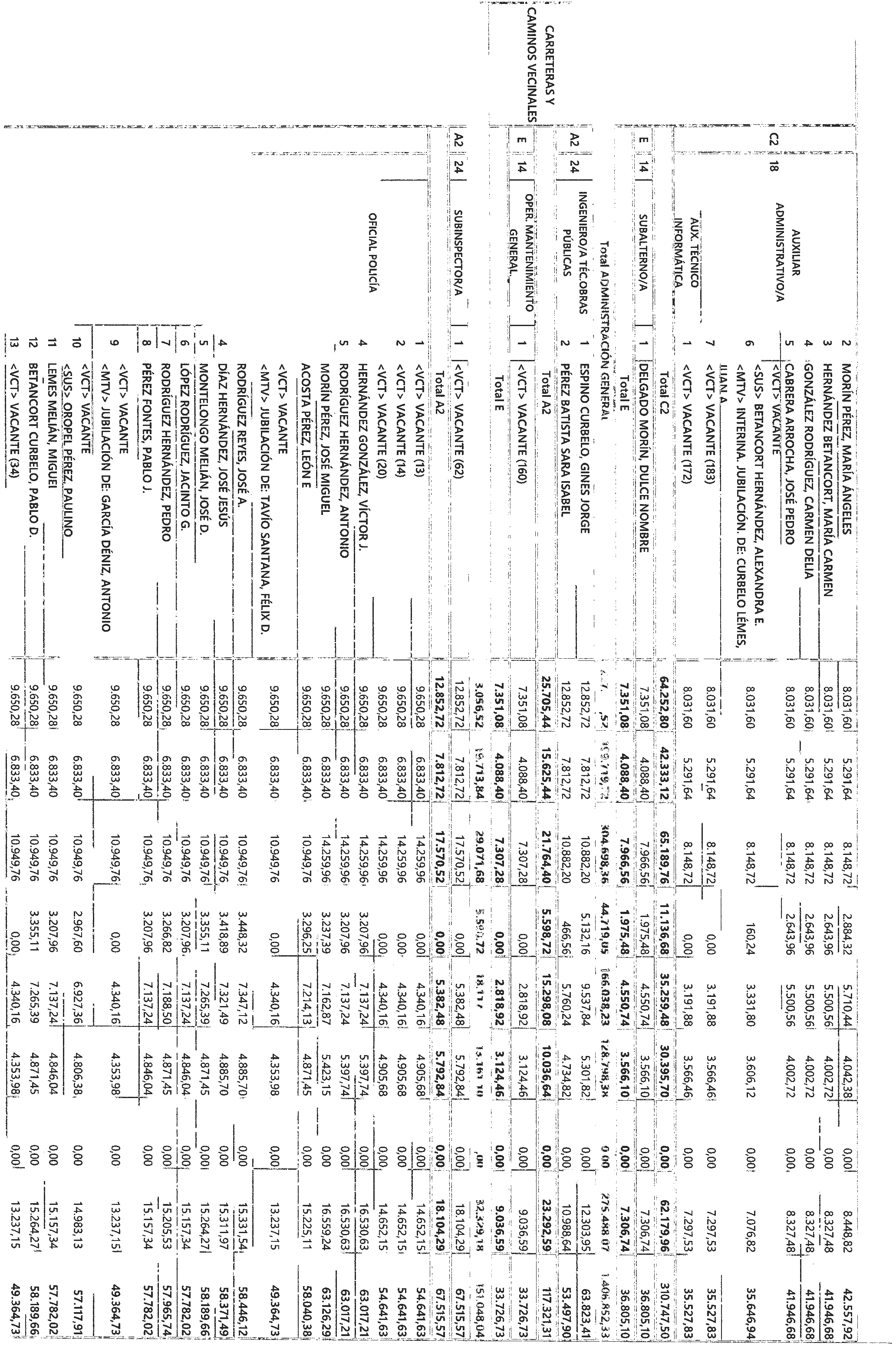 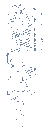 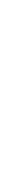 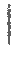 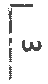 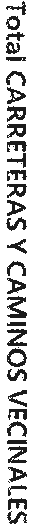 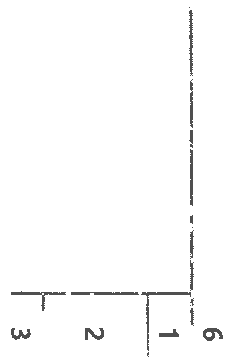 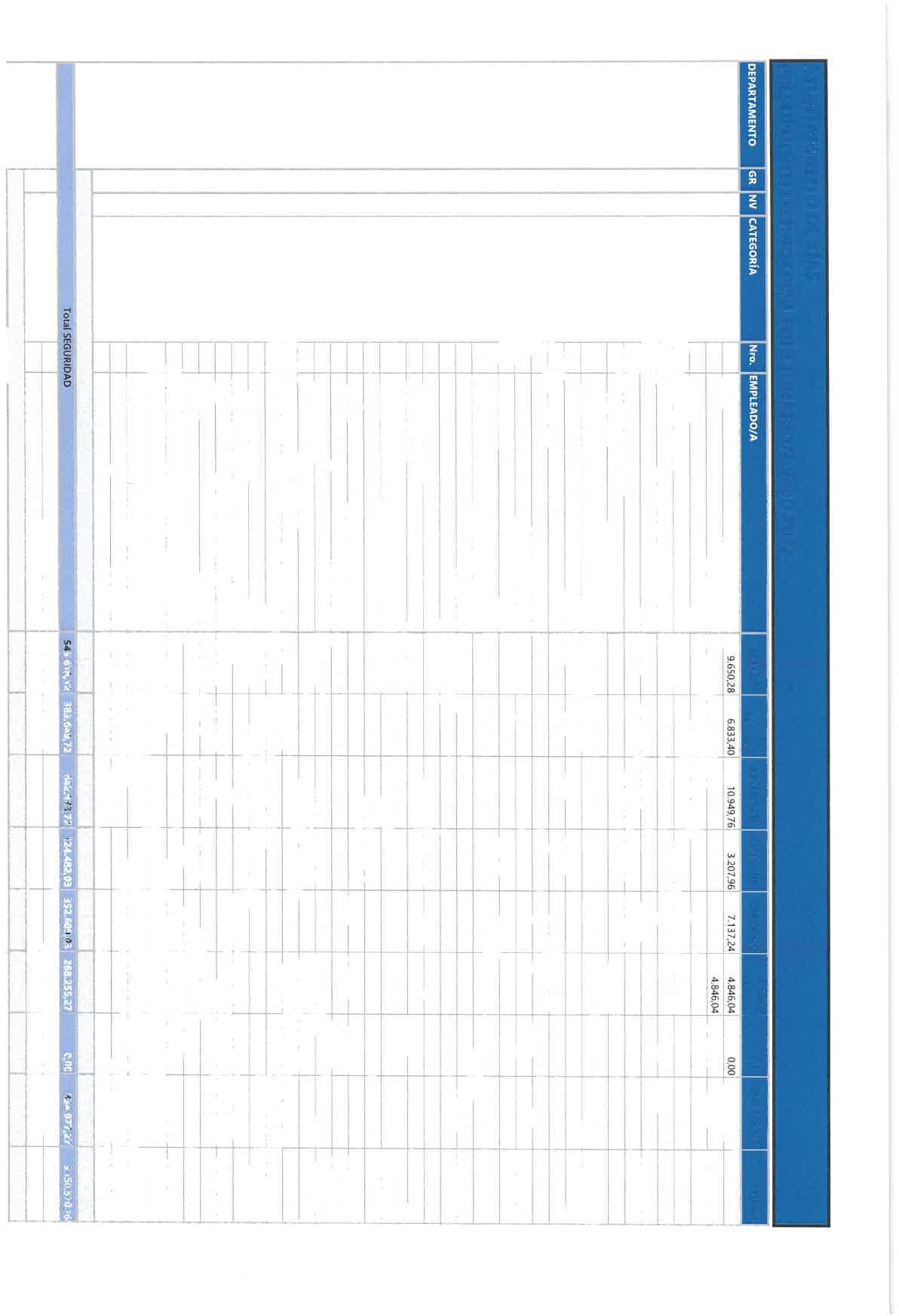 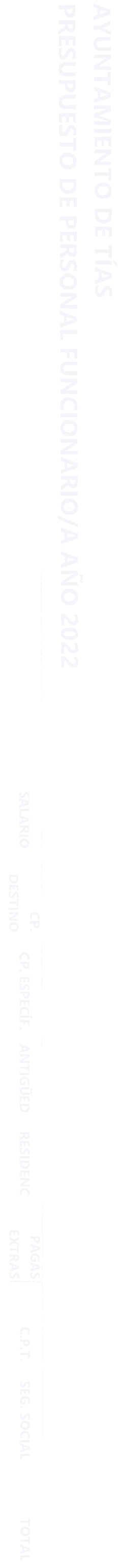 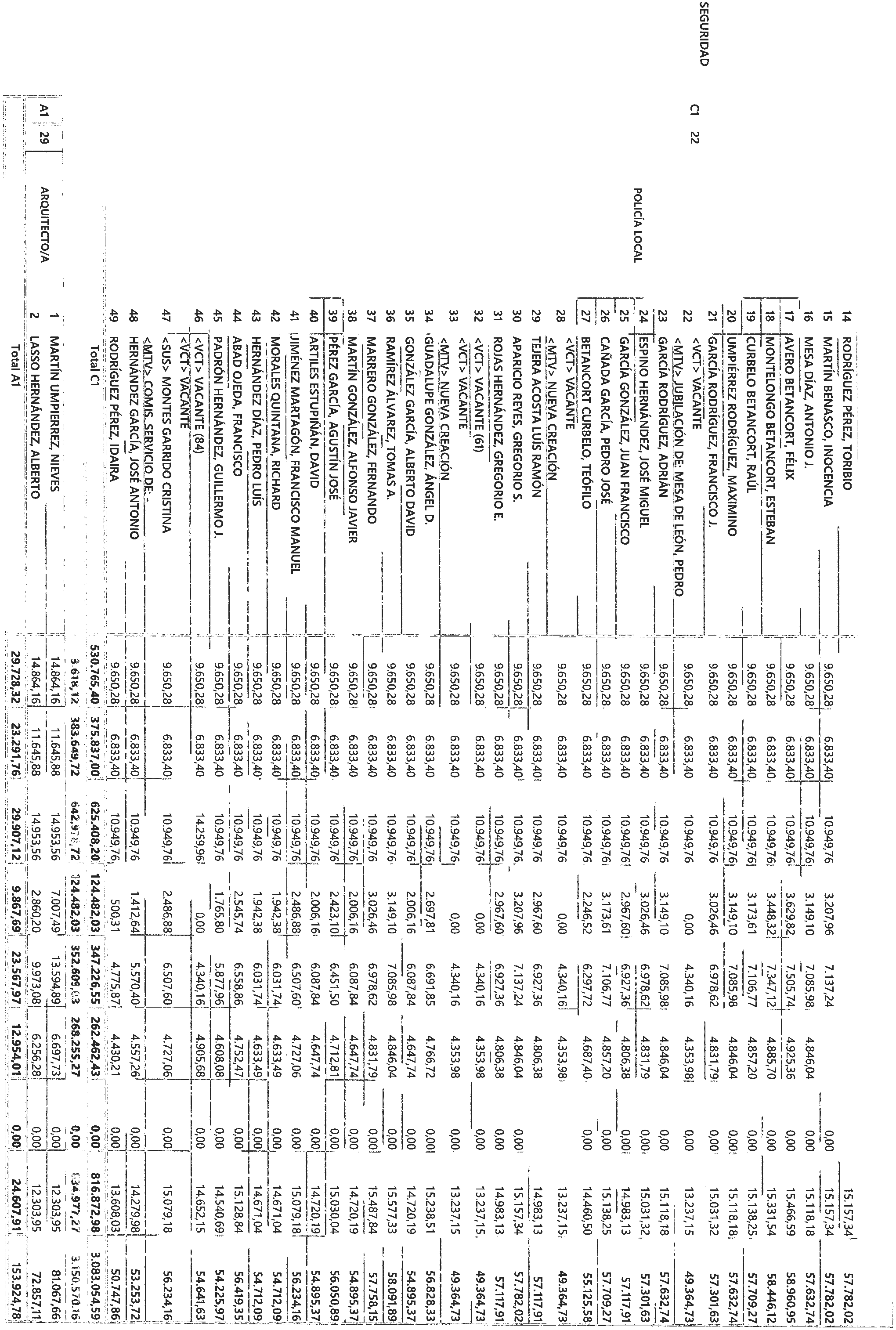 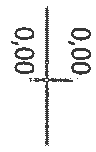 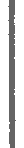 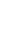 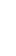 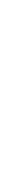 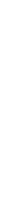 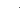 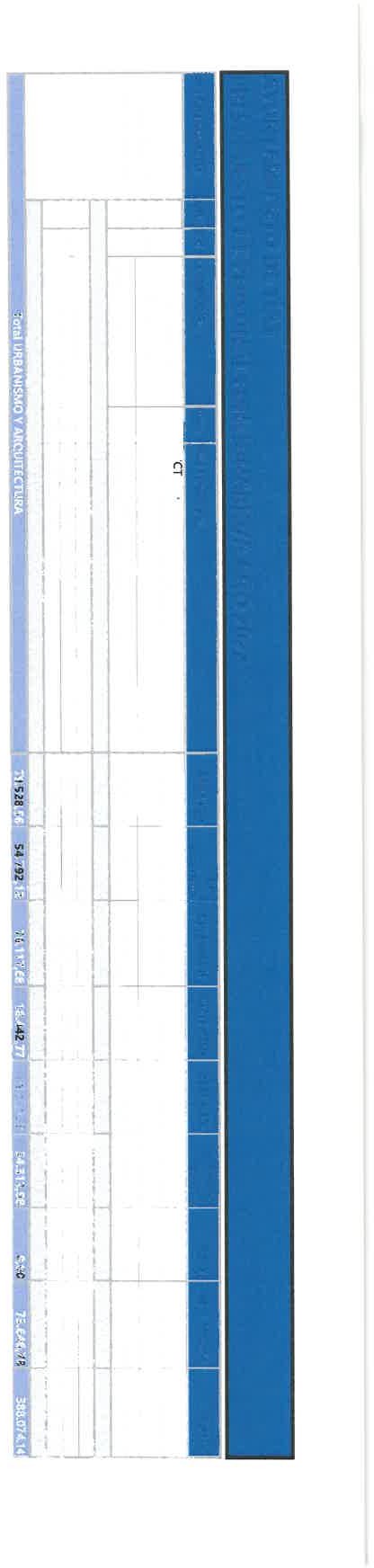 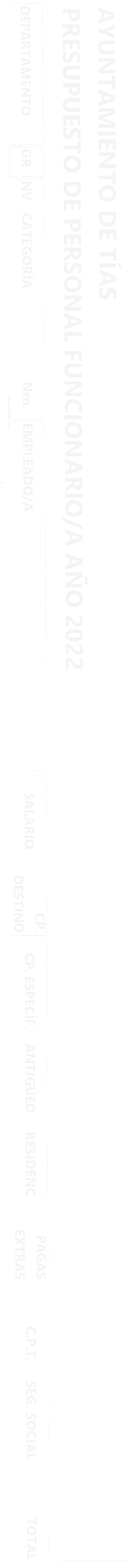 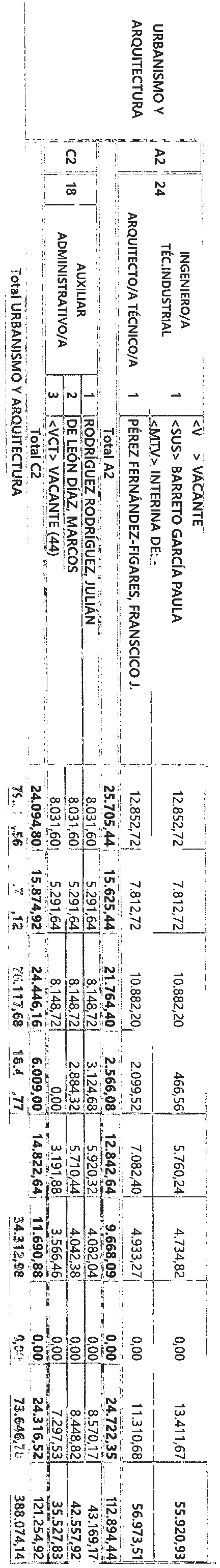 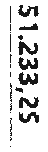 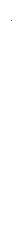 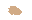 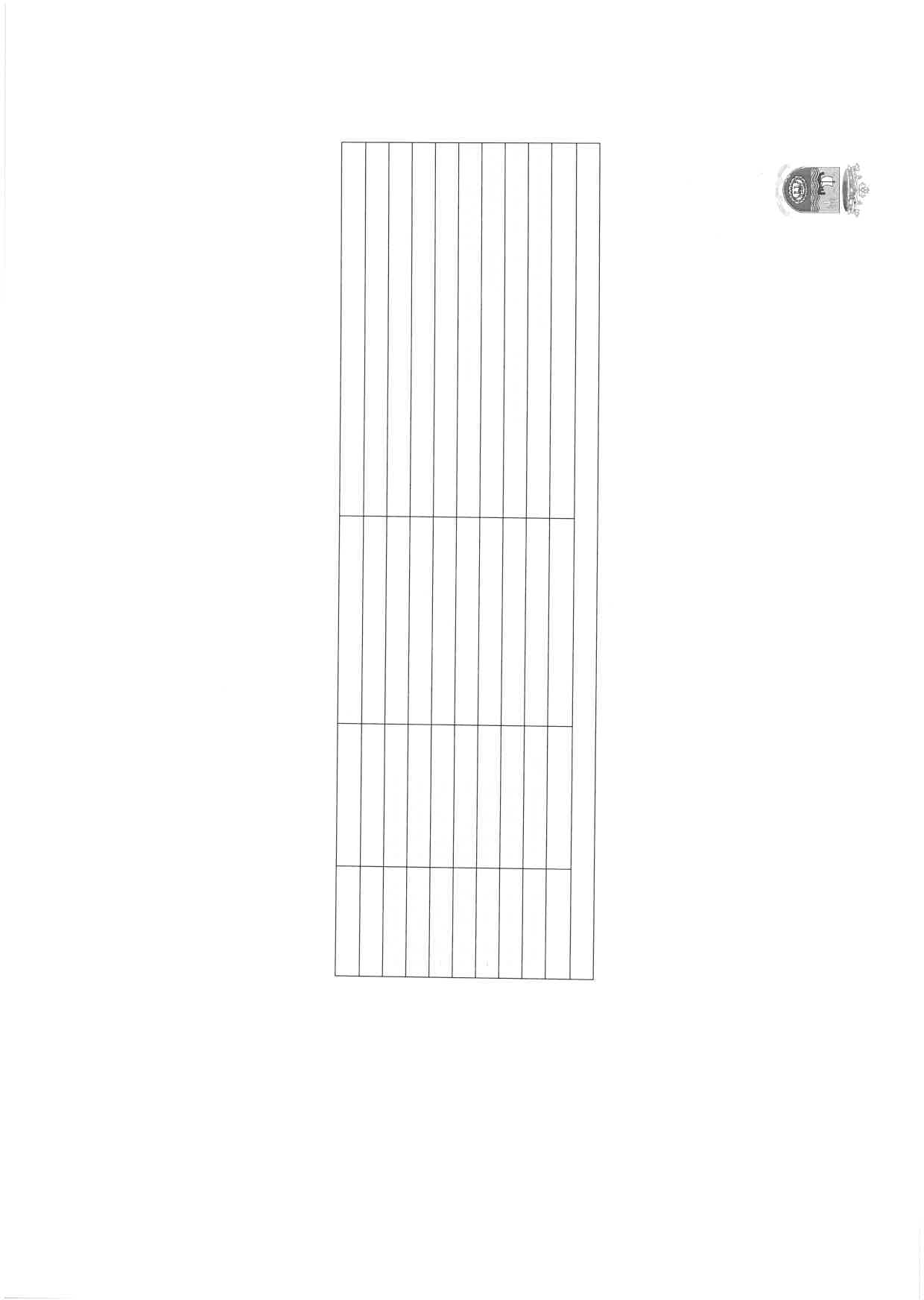 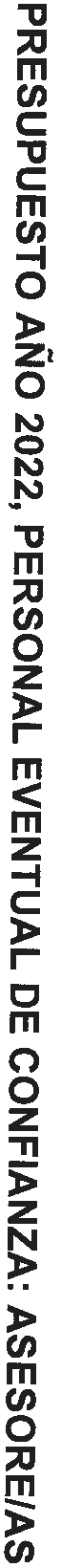 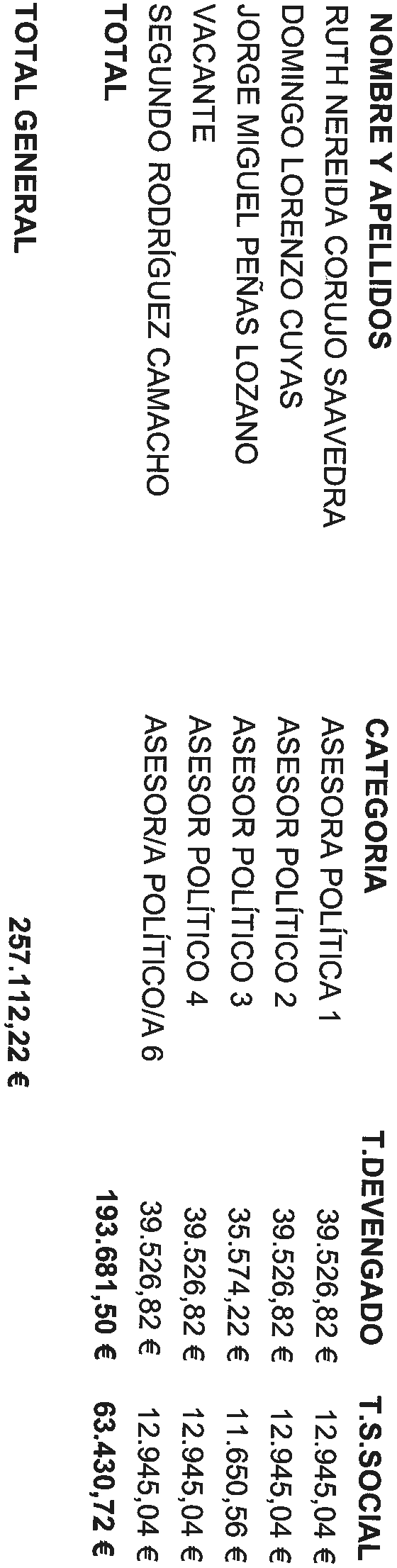 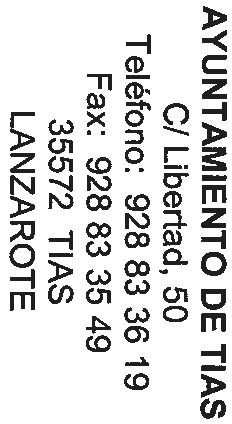 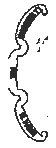 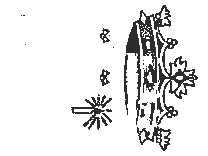 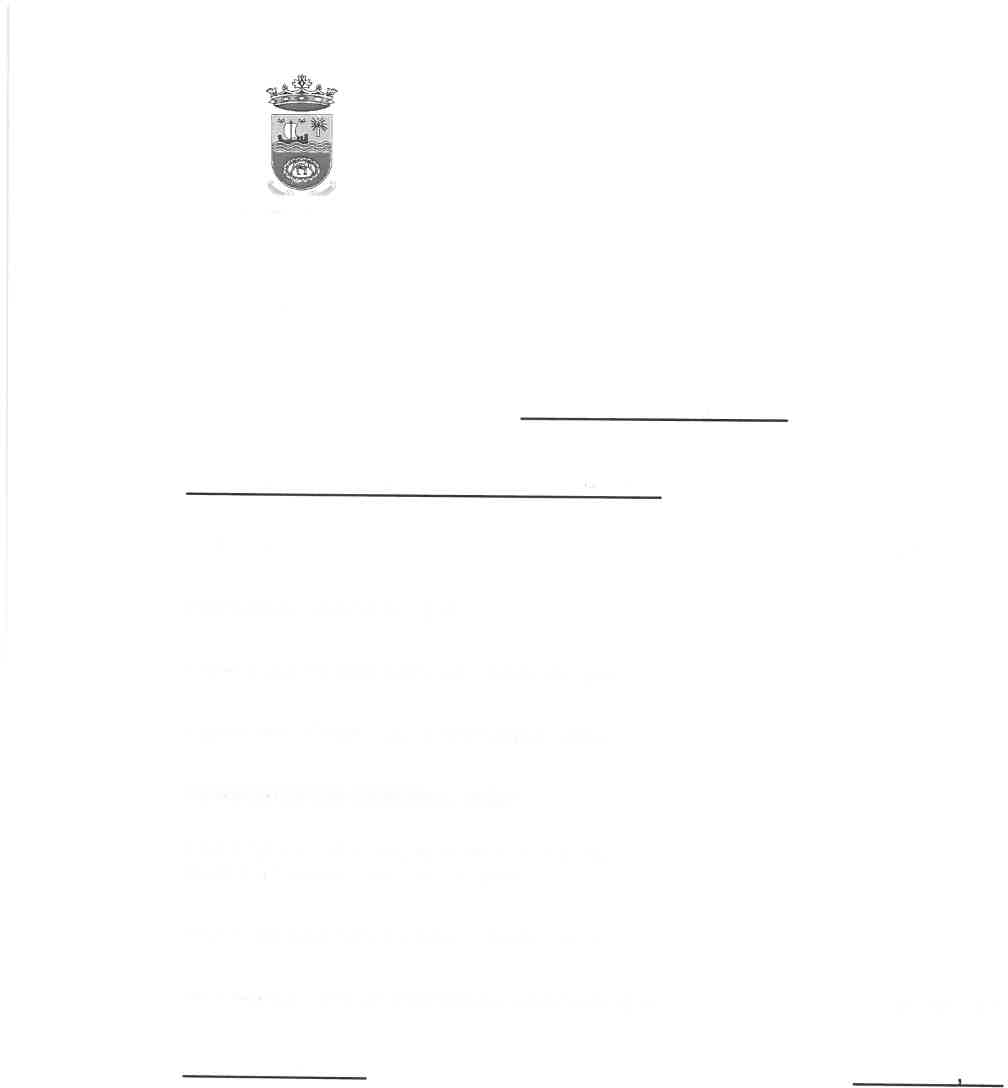 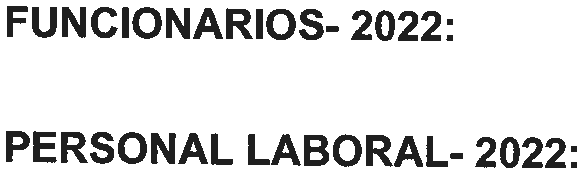 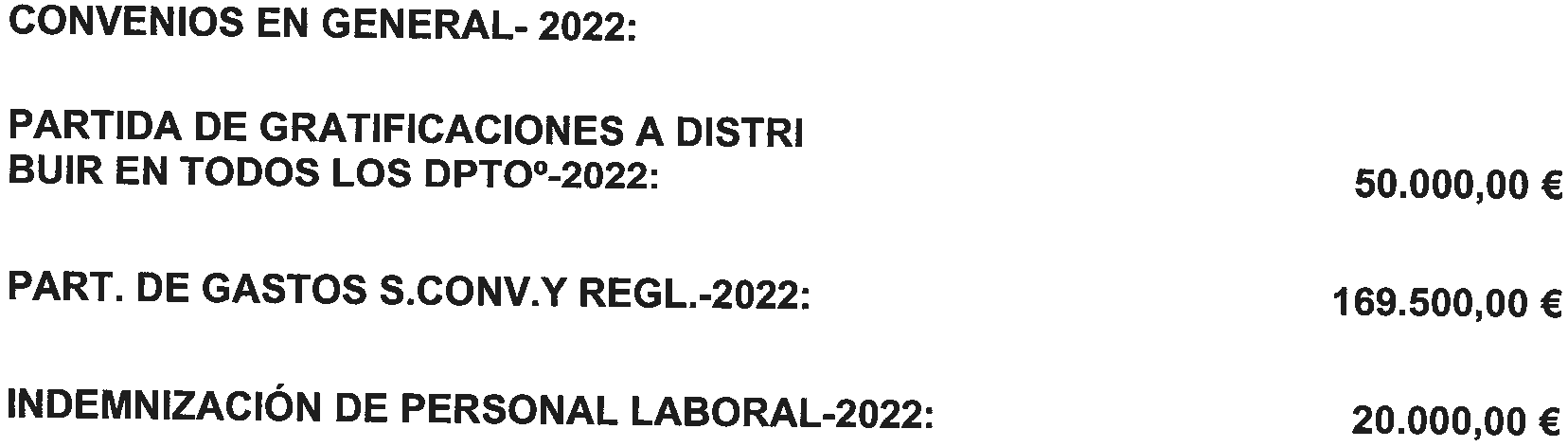 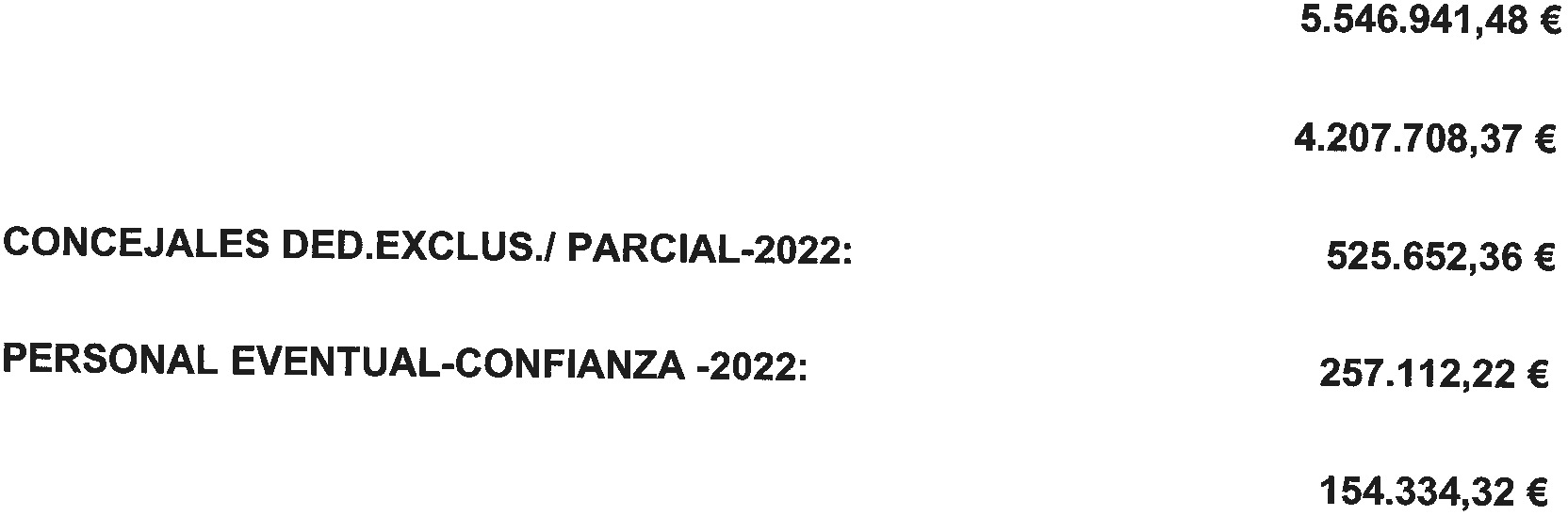 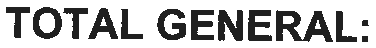 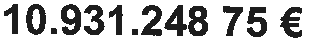 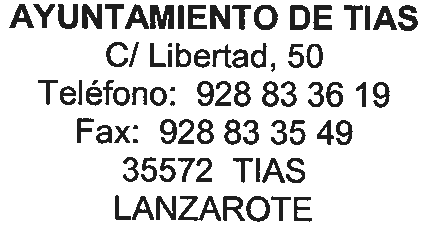 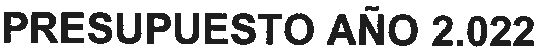 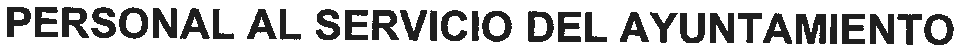 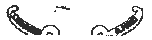 AYUNTAMIENTO DE TÍASPRESUPUESTO DE PERSONAL LABORAL AÑO 2022AYUNTAMIENTO DE TÍASPRESUPUESTO DE PERSONAL LABORAL AÑO 2022AYUNTAMIENTO DE TÍASPRESUPUESTO DE PERSONAL LABORAL AÑO 2022AYUNTAMIENTO DE TÍASPRESUPUESTO DE PERSONAL LABORAL AÑO 2022AYUNTAMIENTO DE TÍASPRESUPUESTO DE PERSONAL LABORAL AÑO 2022AYUNTAMIENTO DE TÍASPRESUPUESTO DE PERSONAL LABORAL AÑO 2022AYUNTAMIENTO DE TÍASPRESUPUESTO DE PERSONAL LABORAL AÑO 2022AYUNTAMIENTO DE TÍASPRESUPUESTO DE PERSONAL LABORAL AÑO 2022AYUNTAMIENTO DE TÍASPRESUPUESTO DE PERSONAL LABORAL AÑO 2022AYUNTAMIENTO DE TÍASPRESUPUESTO DE PERSONAL LABORAL AÑO 2022AYUNTAMIENTO DE TÍASPRESUPUESTO DE PERSONAL LABORAL AÑO 2022AYUNTAMIENTO DE TÍASPRESUPUESTO DE PERSONAL LABORAL AÑO 2022AYUNTAMIENTO DE TÍASPRESUPUESTO DE PERSONAL LABORAL AÑO 2022AYUNTAMIENTO DE TÍASPRESUPUESTO DE PERSONAL LABORAL AÑO 2022AYUNTAMIENTO DE TÍASPRESUPUESTO DE PERSONAL LABORAL AÑO 2022DEPARTAMENTOGRNVCATEGORÍANro.EMPLEADO/ASALARIOCP.CONVENIOCP. TRABAJOANTIGÜEDRESIDENCPAGASEXTRASC.P.T.SEG. SOCIALTOTALADMINISTRACIÓN FINANCIERAC218AUXILIAR ADMINISTRATIVO/A1<VCT> VACANTE<SUS> HERNÁNDEZ DÍAZ, AGUSTINA ISABEL8.031,605.291,648.148,721.442,164.451,163.804,420,009.834,0441.003,74ADMINISTRACIÓN FINANCIERAC218AUXILIAR ADMINISTRATIVO/A2<VCT> VACANTE<SUS> FERNÁNDEZ REYES, MÓNICA8.031,605.291,648.148,721.362,044.381,203.804,420,009.786,6940.806,31ADMINISTRACIÓN FINANCIERATotal C2Total C2Total C2Total C2Total C216.063,2010.583,2816.297,442.804,208.832,367.608,840,0019.620,7381.810,05Total ADMINISTRACIÓN FINANCIERATotal ADMINISTRACIÓN FINANCIERATotal ADMINISTRACIÓN FINANCIERATotal ADMINISTRACIÓN FINANCIERATotal ADMINISTRACIÓN FINANCIERATotal ADMINISTRACIÓN FINANCIERA16.063,2010.583,2816.297,442.804,208.832,367.608,840,0019.620,7381.810,05ADMINISTRACIÓN GENERALA129SOCIÓLOGO/A TEC.ESTADÍSTICA1SUÁREZ GONZÁLEZ, JUAN ANTONIO14.864,1611.645,889.429,006.292,4412.970,445.688,680,0015.671,7776.562,37ADMINISTRACIÓN GENERALTotal A1Total A1Total A1Total A1Total A114.864,1611.645,889.429,006.292,4412.970,445.688,680,0015.671,7776.562,37ADMINISTRACIÓN GENERALC122ADMON. INFORMÁTICA1MARTÍN ESPINO, OSCAR E.9.650,286.833,408.658,123.884,767.723,324.531,060,0013.024,1454.305,08ADMINISTRACIÓN GENERALC122ADMINISTRATIVO/A1<VCT> VACANTE<SUS> HUERTAS DE LA CÁMARA, M. MERCEDES9.650,286.833,408.658,122.486,886.507,604.345,120,0012.140,8850.622,28ADMINISTRACIÓN GENERALC122ADMINISTRATIVO/A2<VCT> VACANTE<SUS> CABRERA ARROCHA, FÉLIX9.650,286.833,408.658,122.486,886.507,604.345,120,0012.140,8850.622,28ADMINISTRACIÓN GENERALC122ADMINISTRATIVO/A3<VCT> VACANTE<SUS> GARCÍA HERNÁNDEZ,VIDAL P.<MTV> P/S.P. INDEFINIDA NO FIJA9.650,286.833,408.658,122.825,286.800,644.378,600,0012.350,6651.496,98ADMINISTRACIÓN GENERALC122TÉCNICO/A SIST.MICROINFORMÁTICOS1<VCT> VACANTE<SUS> BAILÓN FERNÁNDEZ, RICARDO9.650,286.833,408.658,121.765,805.877,964.226,140,0011.677,1948.688,89ADMINISTRACIÓN GENERALTotal C1Total C1Total C1Total C1Total C148.251,4034.167,0043.290,6013.449,6033.417,1221.826,040,0061.333,75255.735,51ADMINISTRACIÓN GENERALC218AUXILIAR ADMINISTRATIVO/A1<VCT> VACANTE<SUS> FIESTAS PERDOMO, MARÍA DOLORES8.031,605.291,648.148,721.321,984.346,223.784,590,009.756,7640.681,51ADMINISTRACIÓN GENERALC218AUXILIAR ADMINISTRATIVO/A2<VCT> VACANTE<SUS> PÉREZ BATISTA, LEOCADIO MARIA8.031,605.291,648.148,721.682,524.661,043.844,080,009.988,6041.648,20ADMINISTRACIÓN GENERALC218AUXILIAR ADMINISTRATIVO/A3<VCT> VACANTE<SUS> HERNÁNDEZ ACOSTA, RITA MARÍA8.031,605.291,648.148,721.442,164.451,163.804,420,009.834,0441.003,74ADMINISTRACIÓN GENERALC218AUXILIAR ADMINISTRATIVO/A4<VCT> VACANTE<SUS> RAMÓN PERDOMO, ELSA MARÍA8.031,605.291,648.148,721.321,984.346,223.784,590,009.756,7640.681,51ADMINISTRACIÓN GENERALC218AUXILIAR ADMINISTRATIVO/A5<VCT> VACANTE<SUS> ROJAS FAJARDO, CRISTINA8.031,605.291,648.148,721.201,804.241,283.764,760,009.679,4840.359,28ADMINISTRACIÓN GENERALC218AUXILIAR ADMINISTRATIVO/A6<VCT> VACANTE<SUS> BETANCORT FERNÁNDEZ, NURIA ESTHER8.031,605.291,648.148,721.922,884.870,923.883,740,0010.143,1742.292,67ADMINISTRACIÓN GENERALC218NOTIFICADOR/A1<VCT> VACANTE<SUS> BERMÚDEZ, BETANCOR, JOSÉ ÁNGEL8.031,605.291,648.148,721.362,044.381,203.804,420,009.786,6940.806,31ADMINISTRACIÓN GENERALTotal C2Total C2Total C2Total C2Total C256.221,2037.041,4857.041,0410.255,3631.298,0426.670,600,0068.945,50287.473,22ADMINISTRACIÓN GENERALE14SUBALTERNO/A1<VCT> VACANTE<SUS> BATISTA ROBAYNA, SERGIO7.351,084.088,407.966,561.447,684.088,043.475,620,008.965,6837.383,06ADMINISTRACIÓN GENERALTotal ETotal ETotal ETotal ETotal E7.351,084.088,407.966,561.447,684.088,043.475,620,008.965,6837.383,06Total ADMINISTRACIÓN GENERALTotal ADMINISTRACIÓN GENERALTotal ADMINISTRACIÓN GENERALTotal ADMINISTRACIÓN GENERALTotal ADMINISTRACIÓN GENERALTotal ADMINISTRACIÓN GENERAL126.687,8486.942,76117.727,2031.445,0881.773,6457.660,940,00154.916,70657.154,16C218ENCARGADO GENERAL1<VCT> VACANTE<SUS> ÁLVAREZ ROMERO ROBERTO JOSÉ8.031,605.291,648.148,72961,444.031,403.725,100,009.524,9139.714,81C218AUXILIARADMINISTRATIVO/A1<VCT> VACANTE<SUS> PÉREZ BARRETO, SILVIA VANESA8.031,605.291,648.148,721.442,164.451,163.804,420,009.834,0441.003,74Total C2Total C2Total C2Total C2Total C216.063,2010.583,2816.297,442.403,608.482,567.529,520,0019.358,9580.718,55CHOFER1<VCT> VACANTE<SUS> DÍAZ ORTEGA, ENRIQUE7.351,084.088,408.095,68904,803.612,123.406,660,0010.049,9037.508,64CHOFER2<VCT> VACANTE<SUS> BARCO HERNÁNDEZ LAUREANO J.7.351,084.088,408.095,68723,843.453,483.376,500,009.914,5737.003,55CHOFER3DOMÍNGUEZ GARCÍA, TEODORO M.7.351,084.088,408.095,682.096,124.656,503.617,781.189,5710.945,4342.040,56CHOFER-TRACTORISTA1<VCT> VACANTE<MTV> JUBILACIÓN DE: HERNÁNDEZ GONZÁLEZ,NICOLÁS7.351,084.088,408.095,680,002.818,923.255,860,009.373,2434.983,18FONTANERO1<VCT> VACANTE<SUS> PÉREZ VALIENTE, PEDRO IVÁN7.351,084.088,407.307,28723,843.453,483.245,100,009.577,9235.747,10AYUNTAMIENTO DE TÍASPRESUPUESTO DE PERSONAL LABORAL AÑO 2022AYUNTAMIENTO DE TÍASPRESUPUESTO DE PERSONAL LABORAL AÑO 2022AYUNTAMIENTO DE TÍASPRESUPUESTO DE PERSONAL LABORAL AÑO 2022AYUNTAMIENTO DE TÍASPRESUPUESTO DE PERSONAL LABORAL AÑO 2022AYUNTAMIENTO DE TÍASPRESUPUESTO DE PERSONAL LABORAL AÑO 2022AYUNTAMIENTO DE TÍASPRESUPUESTO DE PERSONAL LABORAL AÑO 2022AYUNTAMIENTO DE TÍASPRESUPUESTO DE PERSONAL LABORAL AÑO 2022AYUNTAMIENTO DE TÍASPRESUPUESTO DE PERSONAL LABORAL AÑO 2022AYUNTAMIENTO DE TÍASPRESUPUESTO DE PERSONAL LABORAL AÑO 2022AYUNTAMIENTO DE TÍASPRESUPUESTO DE PERSONAL LABORAL AÑO 2022AYUNTAMIENTO DE TÍASPRESUPUESTO DE PERSONAL LABORAL AÑO 2022AYUNTAMIENTO DE TÍASPRESUPUESTO DE PERSONAL LABORAL AÑO 2022AYUNTAMIENTO DE TÍASPRESUPUESTO DE PERSONAL LABORAL AÑO 2022AYUNTAMIENTO DE TÍASPRESUPUESTO DE PERSONAL LABORAL AÑO 2022AYUNTAMIENTO DE TÍASPRESUPUESTO DE PERSONAL LABORAL AÑO 2022DEPARTAMENTOGRNVCATEGORÍANro.EMPLEADO/ASALARIOCP.CONVENIOCP. TRABAJOANTIGÜEDRESIDENCPAGASEXTRASC.P.T.SEG. SOCIALTOTALCARRETERAS Y CAMINOS VECINALESE14OFICIAL 2ª1<VCT> VACANTE<SUS> GONZÁLEZ RODRÍGUEZ, FERNANDO7.351,084.088,407.307,281.447,684.088,043.365,740,0010.119,2537.767,47CARRETERAS Y CAMINOS VECINALESE14OFICIAL 2ª2<VCT> VACANTE<SUS> GARCÍA HERNÁNDEZ, CARLOS LEANDRO7.351,084.088,407.307,281.447,684.088,043.365,740,0010.119,2537.767,47CARRETERAS Y CAMINOS VECINALESE14PEÓN ALBAÑIL1<VCT> VACANTE<SUS> REYES ARROCHA, GUILLERMO S.<MTV> INTERINO DE: -7.351,084.088,407.307,28542,883.294,843.214,940,009.442,5935.242,01CARRETERAS Y CAMINOS VECINALESE14SOLDADOR1<VCT> VACANTE<SUS> PÉREZ CASTILLO JUAN MIGUEL7.351,084.088,407.307,281.447,684.088,043.365,740,0010.119,2537.767,47CARRETERAS Y CAMINOS VECINALESE14PEÓN MANTENIMIENTO GENERAL1<VCT> VACANTE<SUS> LEMES MORALES, JOSÉ FRANCISCO7.351,084.088,407.307,281.402,444.048,383.365,740,0010.088,1837.651,50CARRETERAS Y CAMINOS VECINALESE14PEÓN MANTENIMIENTO GENERAL2<VCT> VACANTE<SUS> VIZCAINO CAMACHO, JUAN CARLOS7.351,084.088,407.307,281.628,644.246,683.395,900,0010.254,5838.272,56CARRETERAS Y CAMINOS VECINALESE14PEÓN MANTENIMIENTO GENERAL3<VCT> VACANTE<SUS> HERNÁNDEZ ACOSTA, JACINTO BENIGNO7.351,084.088,407.307,281.266,723.929,403.335,580,009.983,9237.262,38CARRETERAS Y CAMINOS VECINALESE14OPER. MANTENIMIENTO GENERAL.1<VCT> VACANTE<SUS> GONZALEZ FERNANDEZ JOSE MANUEL7.351,084.088,407.307,28904,803.612,123.275,260,009.713,2536.252,19CARRETERAS Y CAMINOS VECINALESE14OPER. MANTENIMIENTO GENERAL.2<VCT> VACANTE<SUS> ROBAYNA CEJAS, RAFAEL MANUEL7.351,084.088,407.307,28904,803.612,123.275,260,009.713,2536.252,19CARRETERAS Y CAMINOS VECINALESE14OPER. MANTENIMIENTO GENERAL.3FONTANALS MESA, JOSÉ MIGUEL7.351,084.088,407.307,281.869,924.458,203.441,140,0010.436,8638.952,88CARRETERAS Y CAMINOS VECINALESE14OPER. MANTENIMIENTO GENERAL.4<VCT> VACANTE<MTV> INCAP. PERMANENTE DE: ARMAS RODRÍGUEZ, JUAN LUIS7.351,084.088,407.307,28965,123.665,003.290,340,009.760,2036.427,42CARRETERAS Y CAMINOS VECINALESE14OPER. MANTENIMIENTO GENERAL.5<VCT> VACANTE<SUS> GARCÍA ACOSTA, GREGORIO7.351,084.088,407.307,281.025,443.717,883.305,420,009.807,1536.602,65CARRETERAS Y CAMINOS VECINALESE14OPER. MANTENIMIENTO GENERAL.6<VCT> VACANTE<SUS> FERNÁNDEZ BATISTA, EMILIO7.351,084.088,407.307,28723,843.453,483.245,100,009.577,9235.747,10CARRETERAS Y CAMINOS VECINALESE14OPER. MANTENIMIENTO GENERAL.7<VCT> VACANTE (188)7.351,084.088,407.307,280,002.818,923.124,460,009.036,5933.726,73CARRETERAS Y CAMINOS VECINALESE14OPER. MANTENIMIENTO GENERAL.8<VCT> VACANTE<SUS> DÍAZ MARTÍN, JOSUÉ<MTV> INTERINO7.351,084.088,407.307,280,002.818,923.124,460,009.036,5933.726,73CARRETERAS Y CAMINOS VECINALESE14OPER. MANTENIMIENTO GENERAL.9<VCT> VACANTE (207)7.351,084.088,407.307,280,002.818,923.124,460,009.036,5933.726,73CARRETERAS Y CAMINOS VECINALESE14OPER. MANTENIMIENTO GENERAL.10<VCT> VACANTE (208)7.351,084.088,407.307,280,002.818,923.124,460,009.036,5933.726,73CARRETERAS Y CAMINOS VECINALESE14OPER. MANTENIMIENTO GENERAL.11<VCT> VACANTE<SUS> CAMACHO RAMÓN,VICTOR MANUEL<MTV> INTERINO7.351,084.088,407.307,280,002.818,923.124,460,009.036,5933.726,73CARRETERAS Y CAMINOS VECINALESE14OPER. MANTENIMIENTO GENERAL.12<VCT> VACANTE<SUS> ELVIRA FIGUEROA, FRANCISCO JOSÉ<MTV> INTERINO7.351,084.088,407.307,280,002.818,923.124,460,009.036,5933.726,73CARRETERAS Y CAMINOS VECINALESE14OPER. MANTENIMIENTO GENERAL.13<VCT> VACANTE<SUS> JORDÁN DE PAIZ, MANUEL<MTV> INTERINO7.351,084.088,407.307,280,002.818,923.124,460,009.036,5933.726,73CARRETERAS Y CAMINOS VECINALESE14OPER. MANTENIMIENTO GENERAL.14<VCT> VACANTE<SUS> VIÑA RODRIGUEZ, RAICO JOSÉ<MTV> INTERINO7.351,084.088,407.307,280,002.818,923.124,460,009.036,5933.726,73CARRETERAS Y CAMINOS VECINALESTotal ETotal ETotal ETotal ETotal E191.128,08106.298,40193.142,8820.026,2490.848,0885.139,481.189,57251.289,43939.062,16Total CARRETERAS Y CAMINOS VECINALESTotal CARRETERAS Y CAMINOS VECINALESTotal CARRETERAS Y CAMINOS VECINALESTotal CARRETERAS Y CAMINOS VECINALESTotal CARRETERAS Y CAMINOS VECINALESTotal CARRETERAS Y CAMINOS VECINALES207.191,28116.881,68209.440,3222.429,8499.330,6492.669,001.189,57270.648,381.019.780,71C122PROFESOR/A GUITARRA1<VCT> VACANTE<SUS> REYES ARROCHA, JOSÉ MANUEL9.650,286.833,408.658,122.060,106.134,264.276,960,0011.866,9449.480,06C122PROFESOR/A SOLFEO1<VCT> VACANTE<SUS> REYES ARROCHA, JUAN ANTONIO9.650,286.833,408.658,122.060,106.134,264.276,960,0011.866,9449.480,06C122PROFESOR/A MÚSICA Y SOLFEO1<VCT> VACANTE<SUS> DÍAZ RODRÍGUEZ, JUAN BOSCO9.650,286.833,408.658,122.060,106.134,264.276,960,0011.866,9449.480,06C122PROFESOR/A MÚSICA Y SOLFEO2<VCT> VACANTE<SUS> TORRES RIVERA, FRANCISCO GABRIEL9.650,286.833,408.658,122.118,966.185,524.276,960,0011.901,6849.624,92AYUNTAMIENTO DE TÍASPRESUPUESTO DE PERSONAL LABORAL AÑO 2022AYUNTAMIENTO DE TÍASPRESUPUESTO DE PERSONAL LABORAL AÑO 2022AYUNTAMIENTO DE TÍASPRESUPUESTO DE PERSONAL LABORAL AÑO 2022AYUNTAMIENTO DE TÍASPRESUPUESTO DE PERSONAL LABORAL AÑO 2022AYUNTAMIENTO DE TÍASPRESUPUESTO DE PERSONAL LABORAL AÑO 2022AYUNTAMIENTO DE TÍASPRESUPUESTO DE PERSONAL LABORAL AÑO 2022AYUNTAMIENTO DE TÍASPRESUPUESTO DE PERSONAL LABORAL AÑO 2022AYUNTAMIENTO DE TÍASPRESUPUESTO DE PERSONAL LABORAL AÑO 2022AYUNTAMIENTO DE TÍASPRESUPUESTO DE PERSONAL LABORAL AÑO 2022AYUNTAMIENTO DE TÍASPRESUPUESTO DE PERSONAL LABORAL AÑO 2022AYUNTAMIENTO DE TÍASPRESUPUESTO DE PERSONAL LABORAL AÑO 2022AYUNTAMIENTO DE TÍASPRESUPUESTO DE PERSONAL LABORAL AÑO 2022AYUNTAMIENTO DE TÍASPRESUPUESTO DE PERSONAL LABORAL AÑO 2022AYUNTAMIENTO DE TÍASPRESUPUESTO DE PERSONAL LABORAL AÑO 2022AYUNTAMIENTO DE TÍASPRESUPUESTO DE PERSONAL LABORAL AÑO 2022DEPARTAMENTOGRNVCATEGORÍANro.EMPLEADO/ASALARIOCP.CONVENIOCP. TRABAJOANTIGÜEDRESIDENCPAGASEXTRASC.P.T.SEG. SOCIALTOTALCULTURA Y FESTEJOSDISEÑADOR/A GRÁFICO1<VCT> VACANTE<SUS> MESA GARCÍA, PEDRO D.<MTV> P/S.P. INDEFINIDA NO FIJA9.650,286.833,408.658,121.765,805.877,964.226,140,0011.677,1948.688,89CULTURA Y FESTEJOSTotal C1Total C1Total C1Total C1Total C148.251,4034.167,0043.290,6010.065,0630.466,2621.333,980,0059.179,69246.753,99CULTURA Y FESTEJOSC218AUXILIAR ADMINISTRATIVO/A1RODRÍGUEZ RODRÍGUEZ, MERCEDES8.031,605.291,648.148,722.884,325.710,444.042,380,0010.761,4244.870,52CULTURA Y FESTEJOSC218AUXILIAR ADMINISTRATIVO/A2SUÁREZ BATISTA, YOLANDA4.015,802.645,824.074,361.031,552.496,681.961,700,005.119,2721.345,17CULTURA Y FESTEJOSC218AUXILIAR ADMINISTRATIVO/A3GARCÍA GARCÍA, ESTEFANÍA BEATR8.031,605.291,648.148,722.443,665.325,663.982,895.544,0410.482,2349.250,44CULTURA Y FESTEJOSC218AUXILIAR ADMINISTRATIVO/A4<VCT> VACANTE<SUS> ACOSTA DE LEÓN, CRISTINA8.031,605.291,648.148,721.682,524.661,043.844,080,009.988,6041.648,20CULTURA Y FESTEJOSC218ANIMADOR/A1<VCT> VACANTE<SUS> LUNA QUESADA, MARIA VICTORIA8.031,605.291,648.148,721.442,164.451,163.804,420,009.834,0441.003,74CULTURA Y FESTEJOSC218ANIMADOR/A2<VCT> VACANTE<SUS> SÁNCHEZ MARTÍN, MARIA ICOD8.031,605.291,648.148,721.442,164.451,163.804,420,009.834,0441.003,74CULTURA Y FESTEJOSC218MONITOR/A SOCIOCULTURAL1<VCT> VACANTE<SUS> RUIZ BERNAL, ANA BELÉN8.031,605.291,648.148,721.442,164.451,163.804,420,009.834,0441.003,74CULTURA Y FESTEJOSC218MONITOR/A JUVENTUD1<VCT> VACANTE<SUS> RODRÍGUEZ SÁNCHEZ, RUIZ MATÍAS8.031,605.291,648.148,721.382,074.398,693.804,420,009.798,5340.855,67CULTURA Y FESTEJOSTotal C2Total C2Total C2Total C2Total C260.237,0039.687,3061.115,4013.750,6035.945,9929.048,735.544,0475.652,17320.981,22CULTURA Y FESTEJOSE14OPERARIO ACTIV. CULTURALES1<VCT> VACANTE<SUS> MARTÍN MONTELONGO, SANDRO MANUEL7.351,084.088,407.307,281.447,684.088,043.365,740,008.723,0136.371,23CULTURA Y FESTEJOSE14OPERARIO ACTIV. CULTURALES2<VCT> VACANTE<SUS> FERNÁNDEZ FERNÁNDEZ, JUAN ÁNGEL7.351,084.088,407.307,281.447,684.088,043.365,740,008.723,0136.371,23CULTURA Y FESTEJOSE14OPERARIO ACTIV. CULTURALES3<VCT> VACANTE<SUS> ACUÑA CABRERA, LUÍS IGNACIO7.351,084.088,407.307,281.402,444.048,383.365,740,008.696,2336.259,55CULTURA Y FESTEJOSE14OPERARIO ACTIV. CULTURALES4<VCT> VACANTE<SUS> ÁLVAREZ HERNÁNDEZ ALEXANDER7.351,084.088,407.307,281.085,763.770,763.305,420,008.489,6935.398,39CULTURA Y FESTEJOSE14VIGILANTE MANT. INST. DECULTURA1<VCT> VACANTE<SUS> OCHOA ALUTIZ, JOSÉ RAÚL7.351,084.088,407.307,281.131,003.810,423.320,500,009.885,1836.893,86CULTURA Y FESTEJOSE14SUBALTERNO/A1UMPIERREZ RODRÍGUEZ, CLARA ISABEL7.351,084.088,407.966,561.809,604.405,323.535,940,009.199,0038.355,90CULTURA Y FESTEJOSTotal ETotal ETotal ETotal ETotal E44.106,4824.530,4044.502,968.324,1624.210,9620.259,080,0053.716,12219.650,16Total CULTURA Y FESTEJOSTotal CULTURA Y FESTEJOSTotal CULTURA Y FESTEJOSTotal CULTURA Y FESTEJOSTotal CULTURA Y FESTEJOSTotal CULTURA Y FESTEJOS152.594,8898.384,70148.908,9632.139,8290.623,2170.641,795.544,04188.547,98787.385,37DEPORTESC122COORDINADOR/A DEDEPORTES1RODRÍGUEZ SANTANA, MIGUEL ÁNGEL9.650,286.833,408.658,123.590,467.467,024.505,655.545,1512.842,4159.092,49DEPORTESTotal C1Total C1Total C1Total C1Total C19.650,286.833,408.658,123.590,467.467,024.505,655.545,1512.842,4159.092,49DEPORTESC218AUXILIARADMINISTRATIVO/A1<VCT> VACANTE<SUS> HERNÁNDEZ JORGE, FERNANDO ALEXIS8.031,605.291,648.148,721.922,884.870,923.883,740,0010.143,1742.292,67DEPORTESC218MONITOR/A DE GIMNASIA1<VCT> VACANTE<SUS> FERNÁNDEZ MARTÍN, ELENA ISABEL8.031,605.291,648.148,721.442,164.451,163.804,420,009.834,0441.003,74DEPORTESC218MONITOR/A DE GIMNASIA2<VCT> VACANTE<SUS> EUGENIO GARCÍA, RUTH NEREIDA8.031,605.291,648.148,721.442,164.451,163.804,420,009.834,0441.003,74DEPORTESTotal C2Total C2Total C2Total C2Total C224.094,8015.874,9224.446,164.807,2013.773,2411.492,580,0029.811,25124.300,15DEPORTESE14VIGILANTE MANT. INST. DEPORTIVAS1<VCT> VACANTE<MTV> JUBILACIÓN DE: ROBAYNA BETANCORT, FERNANDO7.351,084.088,407.307,280,002.818,923.124,460,009.036,5933.726,73DEPORTESE14PEÓN MANTENIMIENTOGENERAL1<VCT> VACANTE<SUS> DE ARMAS RODRÍGUEZ, CESAR AMADEO7.351,084.088,407.307,281.131,003.810,423.320,500,009.885,1836.893,86DEPORTESE14OPER. MANTENIMIENTOGENERAL.1<VCT> VACANTE<SUS> HERNÁNDEZ BARRIOS, MARIO7.351,084.088,407.307,28723,843.453,483.245,100,009.577,9235.747,10DEPORTESTotal ETotal ETotal ETotal ETotal E22.053,2412.265,2021.921,841.854,8410.082,829.690,060,0028.499,69106.367,69Total DEPORTESTotal DEPORTESTotal DEPORTESTotal DEPORTESTotal DEPORTESTotal DEPORTES55.798,3234.973,5255.026,1210.252,5031.323,0825.688,295.545,1571.153,35289.760,331RODRÍGUEZ DELGADO, MARIA CANDELARIA7.351,084.088,407.307,282.171,524.722,603.486,380,009.757,6338.884,892VALIENTE FAJARDO, ANA7.351,084.088,407.307,281.990,564.563,963.456,220,009.633,7638.391,26AYUNTAMIENTO DE TÍASPRESUPUESTO DE PERSONAL LABORAL AÑO 2022AYUNTAMIENTO DE TÍASPRESUPUESTO DE PERSONAL LABORAL AÑO 2022AYUNTAMIENTO DE TÍASPRESUPUESTO DE PERSONAL LABORAL AÑO 2022AYUNTAMIENTO DE TÍASPRESUPUESTO DE PERSONAL LABORAL AÑO 2022AYUNTAMIENTO DE TÍASPRESUPUESTO DE PERSONAL LABORAL AÑO 2022AYUNTAMIENTO DE TÍASPRESUPUESTO DE PERSONAL LABORAL AÑO 2022AYUNTAMIENTO DE TÍASPRESUPUESTO DE PERSONAL LABORAL AÑO 2022AYUNTAMIENTO DE TÍASPRESUPUESTO DE PERSONAL LABORAL AÑO 2022AYUNTAMIENTO DE TÍASPRESUPUESTO DE PERSONAL LABORAL AÑO 2022AYUNTAMIENTO DE TÍASPRESUPUESTO DE PERSONAL LABORAL AÑO 2022AYUNTAMIENTO DE TÍASPRESUPUESTO DE PERSONAL LABORAL AÑO 2022AYUNTAMIENTO DE TÍASPRESUPUESTO DE PERSONAL LABORAL AÑO 2022AYUNTAMIENTO DE TÍASPRESUPUESTO DE PERSONAL LABORAL AÑO 2022AYUNTAMIENTO DE TÍASPRESUPUESTO DE PERSONAL LABORAL AÑO 2022AYUNTAMIENTO DE TÍASPRESUPUESTO DE PERSONAL LABORAL AÑO 2022DEPARTAMENTOGRNVCATEGORÍANro.EMPLEADO/ASALARIOCP.CONVENIOCP. TRABAJOANTIGÜEDRESIDENCPAGASEXTRASC.P.T.SEG. SOCIALTOTALLIMPIEZAE14LIMPIADORA3GARCÍA HERNÁNDEZ, LUISA MARIA3.675,542.044,203.653,641.040,522.321,641.735,651.237,874.847,8520.556,91LIMPIEZAE14LIMPIADORA4VALIENTE LÓPEZ, MARGARITA7.351,084.088,407.307,282.171,524.722,603.486,380,009.757,6338.884,89LIMPIEZAE14LIMPIADORA5<VCT> VACANTE<SUS> GONZÁLEZ RODRÍGUEZ, CONCEPCIÓN7.351,084.088,407.307,281.809,604.405,323.426,060,009.509,8937.897,63LIMPIEZAE14LIMPIADORA6RODRÍGUEZ HERNÁNDEZ, MANUELA7.351,084.088,407.307,281.628,644.246,683.395,900,009.386,0237.404,00LIMPIEZATotal ETotal ETotal ETotal ETotal E40.430,9422.486,2040.190,0410.812,3624.982,8018.986,591.237,8752.892,78212.019,58Total LIMPIEZATotal LIMPIEZATotal LIMPIEZATotal LIMPIEZATotal LIMPIEZATotal LIMPIEZA40.430,9422.486,2040.190,0410.812,3624.982,8018.986,591.237,8752.892,78212.019,58SEGURIDAD-POLICÍA LOCALC218AUXILIAR ADMINISTRATIVO/A1<VCT> VACANTE<SUS> MESA ÁLVAREZ, ESTRELLA MARÍA8.031,605.291,648.148,721.362,044.381,203.804,420,009.786,6940.806,31SEGURIDAD-POLICÍA LOCALC218AUXILIAR ADMINISTRATIVO/A2<VCT> VACANTE<SUS> PÉREZ RODRÍGUEZ, AMALIA BELÉN8.031,605.291,648.148,721.362,044.381,203.804,420,009.786,6940.806,31SEGURIDAD-POLICÍA LOCALC218AUXILIAR ADMINISTRATIVO/A3<VCT> VACANTE<SUS> BATISTA CEDRÉS, Mª DEL CARMEN<MTV> P/S.P. INDEFINIDA NO FIJA8.031,605.291,648.148,721.021,534.083,873.744,930,009.566,6839.888,97SEGURIDAD-POLICÍA LOCALTotal C2Total C2Total C2Total C2Total C224.094,8015.874,9224.446,163.745,6112.846,2711.353,770,0029.140,06121.501,59Total SEGURIDAD-POLICÍA LOCALTotal SEGURIDAD-POLICÍA LOCALTotal SEGURIDAD-POLICÍA LOCALTotal SEGURIDAD-POLICÍA LOCALTotal SEGURIDAD-POLICÍA LOCALTotal SEGURIDAD-POLICÍA LOCAL24.094,8015.874,9224.446,163.745,6112.846,2711.353,770,0029.140,06121.501,59TURISMOC122ADMINISTRATIVO/A1<VCT> VACANTE<SUS> BERMÚDEZ VIÑA, MARIA DEL PILAR9.650,286.833,408.658,122.118,966.185,524.276,960,0011.901,6849.624,92TURISMOC122ADMINISTRATIVO/A2<VCT> VACANTE<SUS> DE ARMAS BERMÚDEZ, CRISTINA9.650,286.833,408.658,122.472,126.493,084.327,780,0012.126,1750.560,95TURISMOTotal C1Total C1Total C1Total C1Total C119.300,5613.666,8017.316,244.591,0812.678,608.604,740,0024.027,85100.185,87TURISMOE14CHOFER1UMPIERREZ RODRÍGUEZ, PEDRO7.351,084.088,408.095,681.809,604.405,323.557,460,0010.726,5640.034,10TURISMOTotal ETotal ETotal ETotal ETotal E7.351,084.088,408.095,681.809,604.405,323.557,460,0010.726,5640.034,10Total TURISMOTotal TURISMOTotal TURISMOTotal TURISMOTotal TURISMOTotal TURISMO26.651,6417.755,2025.411,926.400,6817.083,9212.162,200,0034.754,41140.219,97URBANISMO Y ARQUITECTURAA224INGENIERO/ATÉC.INDUSTRIAL1<VCT> VACANTE<SUS> ROBAYNA DELGADO, JOSÉ MANUEL12.852,727.812,7210.882,203.265,928.026,805.075,020,0015.117,3063.032,68URBANISMO Y ARQUITECTURAA224ARQUITECTO/A TÉCNICO/A1<VCT> VACANTE<SUS> BONILLA CABRERA, LAURA12.852,727.812,7210.882,203.227,047.995,325.075,020,0015.095,1062.940,12URBANISMO Y ARQUITECTURAA224ARQUITECTO/A TÉCNICO/A2<VCT> VACANTE<SUS> MESA PACHECO, MARÍA NEILA12.852,727.812,7210.882,202.760,487.617,565.018,320,0014.810,8361.754,83URBANISMO Y ARQUITECTURATotal A2Total A2Total A2Total A2Total A238.558,1623.438,1632.646,609.253,4423.639,6815.168,360,0045.023,23187.727,63URBANISMO Y ARQUITECTURAC122DELINEANTE1GARCÍA DE LEÓN, LEANDRO A.9.650,286.833,408.658,123.531,607.415,764.480,240,0012.799,6553.369,05URBANISMO Y ARQUITECTURAC122DELINEANTE2<VCT> VACANTE<SUS> HERNÁNDEZ HERNÁNDEZ, JOSÉ MIGUEL9.650,286.833,408.658,121.883,525.980,484.251,550,0011.754,6949.012,04URBANISMO Y ARQUITECTURATotal C1Total C1Total C1Total C1Total C119.300,5613.666,8017.316,245.415,1213.396,248.731,790,0024.554,34102.381,09URBANISMO Y ARQUITECTURAC218AUXILIAR ADMINISTRATIVO/A1<VCT> VACANTE<SUS> CORUJO BARRETO, CARMEN DOLORES8.031,605.291,648.148,721.682,524.661,043.844,080,009.988,6041.648,20URBANISMO Y ARQUITECTURAC218AUXILIAR ADMINISTRATIVO/A2<VCT> VACANTE<SUS> BERMÚDEZ CABRERA, LETICIA8.031,605.291,648.148,721.321,984.346,223.784,590,009.756,7640.681,51URBANISMO Y ARQUITECTURAC218AUXILIAR ADMINISTRATIVO/A3<VCT> VACANTE<SUS> COLLADO BLASCO, Mª RITA8.031,605.291,648.148,722.025,404.960,563.842,820,0010.190,8842.491,62URBANISMO Y ARQUITECTURATotal C2Total C2Total C2Total C2Total C224.094,8015.874,9224.446,165.029,9013.967,8211.471,490,0029.936,24124.821,33Total URBANISMO Y ARQUITECTURATotal URBANISMO Y ARQUITECTURATotal URBANISMO Y ARQUITECTURATotal URBANISMO Y ARQUITECTURATotal URBANISMO Y ARQUITECTURATotal URBANISMO Y ARQUITECTURA81.953,5252.979,8874.409,0019.698,4651.003,7435.371,640,0099.513,81414.930,05A129PEDAGOGO/A1<VCT> VACANTE<SUS> ROBAYNA GONZÁLEZ, MARÍA ARACELI14.864,1611.645,889.429,004.004,2810.972,205.453,240,0015.671,7772.040,53A129PSICÓLOGO/A1<VCT> VACANTE<SUS> TEJERA TEJERA, Mª ISABEL<MTV> P/S.P. INDEFINIDA NO FIJA14.864,1611.645,889.429,003.432,2410.472,645.394,380,0015.671,7770.910,07Total A1Total A1Total A1Total A1Total A129.728,3223.291,7618.858,007.436,5221.444,8410.847,620,0031.343,54142.950,60A224TRABAJADOR/A SOCIAL1<VCT> VACANTE<SUS> GARCÍA ACOSTA, AGUSTÍN E.12.852,727.812,7210.882,203.576,968.278,645.131,720,0015.312,7863.847,74A224TRABAJADOR/A SOCIAL2<VCT> VACANTE<SUS> GARCÍA PINEDA, ANA MARIA12.852,727.812,7210.882,203.265,928.026,805.075,020,0015.117,3063.032,68AYUNTAMIENTO DE TÍASPRESUPUESTO DE PERSONAL LABORAL AÑO 2022AYUNTAMIENTO DE TÍASPRESUPUESTO DE PERSONAL LABORAL AÑO 2022AYUNTAMIENTO DE TÍASPRESUPUESTO DE PERSONAL LABORAL AÑO 2022AYUNTAMIENTO DE TÍASPRESUPUESTO DE PERSONAL LABORAL AÑO 2022AYUNTAMIENTO DE TÍASPRESUPUESTO DE PERSONAL LABORAL AÑO 2022AYUNTAMIENTO DE TÍASPRESUPUESTO DE PERSONAL LABORAL AÑO 2022AYUNTAMIENTO DE TÍASPRESUPUESTO DE PERSONAL LABORAL AÑO 2022AYUNTAMIENTO DE TÍASPRESUPUESTO DE PERSONAL LABORAL AÑO 2022AYUNTAMIENTO DE TÍASPRESUPUESTO DE PERSONAL LABORAL AÑO 2022AYUNTAMIENTO DE TÍASPRESUPUESTO DE PERSONAL LABORAL AÑO 2022AYUNTAMIENTO DE TÍASPRESUPUESTO DE PERSONAL LABORAL AÑO 2022AYUNTAMIENTO DE TÍASPRESUPUESTO DE PERSONAL LABORAL AÑO 2022AYUNTAMIENTO DE TÍASPRESUPUESTO DE PERSONAL LABORAL AÑO 2022AYUNTAMIENTO DE TÍASPRESUPUESTO DE PERSONAL LABORAL AÑO 2022AYUNTAMIENTO DE TÍASPRESUPUESTO DE PERSONAL LABORAL AÑO 2022DEPARTAMENTOGRNVCATEGORÍANro.EMPLEADO/ASALARIOCP.CONVENIOCP. TRABAJOANTIGÜEDRESIDENCPAGASEXTRASC.P.T.SEG. SOCIALTOTALBIENESTAR SOCIAL Y FAMILIA3<VCT> VACANTE<SUS> CAMEJO RODRÍGUEZ, ANA D.<MTV> P/S.P. INDEFINIDA NO FIJA12.852,727.812,7210.882,203.265,928.026,805.075,020,0015.117,3063.032,68BIENESTAR SOCIAL Y FAMILIATotal A2Total A2Total A2Total A2Total A238.558,1623.438,1632.646,6010.108,8024.332,2415.281,760,0045.547,38189.913,10BIENESTAR SOCIAL Y FAMILIAC122TÉCNICO/A AUX.ANIMADOR 3ªEDAD1<VCT> VACANTE<SUS> GONZÁLEZ HERNÁNDEZ, MARIO SAMUEL9.650,286.833,408.658,122.795,856.775,014.378,600,0012.333,2951.424,55BIENESTAR SOCIAL Y FAMILIATotal C1Total C1Total C1Total C1Total C19.650,286.833,408.658,122.795,856.775,014.378,600,0012.333,2951.424,55BIENESTAR SOCIAL Y FAMILIAC218AUXILIARADMINISTRATIVO/A1<VCT> VACANTE<SUS> MORALES LEMES, SILVIA SENEIDA8.031,605.291,648.148,721.442,164.451,163.804,420,009.834,0441.003,74BIENESTAR SOCIAL Y FAMILIATotal C2Total C2Total C2Total C2Total C28.031,605.291,648.148,721.442,164.451,163.804,420,009.834,0441.003,74BIENESTAR SOCIAL Y FAMILIAE14AUXILIAR DE HOGAR1BERNAL PÉREZ, GLORIA C.7.351,084.088,407.307,281.990,564.563,963.456,221.515,619.072,9939.346,10BIENESTAR SOCIAL Y FAMILIATotal ETotal ETotal ETotal ETotal E7.351,084.088,407.307,281.990,564.563,963.456,221.515,619.072,9939.346,10Total BIENESTAR SOCIAL Y FAMILIATotal BIENESTAR SOCIAL Y FAMILIATotal BIENESTAR SOCIAL Y FAMILIATotal BIENESTAR SOCIAL Y FAMILIATotal BIENESTAR SOCIAL Y FAMILIATotal BIENESTAR SOCIAL Y FAMILIA93.319,4462.943,3675.618,7223.773,8961.567,2137.768,621.515,61108.131,24464.638,09TIPO DE CONVENIOTOTAL RETRIBUCIONES BÁSICASTOTAL RETRIBUCIONES COMPLEMENTOSTOTAL SEGURIDAD SOCIALTOTAL DIF. SALARIAL Y CAT. SUPERIORTOTAL C.P.T.TOTAL GENERALFUNCIONARIO1.718.265,492.524.894,021.290.459,3613.322,610,005.546.941,48LABORAL1.358.199,981.786.648,251.029.319,4418.508,4715.032,244.207.708,37Totales3.076.465,474.311.542,272.319.778,8031.831,0815.032,249.754.649,85